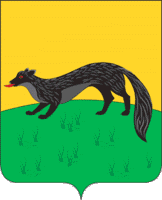 РАСПОРЯЖЕНИЕадминистрации городского поселения -город  Богучарот «20» декабря 2016 года  № 311-Р                                                          			                                                       г. БогучарОб утверждении технологической схемыпредоставления муниципальной услуги«Утверждение и выдача схем расположения земельных участков на кадастровом плане территории»В соответствии с Федеральными законами: от 06.10.2003 № 131 - ФЗ «Об общих принципах организации местного самоуправления в Российской Федерации», от 27.07.2010 № 210-ФЗ «Об организации предоставления государственных и муниципальных услуг», Уставом городского поселения – город Богучар Богучарского муниципального района, в целях обеспечения межведомственного взаимодействия с АУ «МФЦ»:1. Утвердить технологическую схему предоставления муниципальной услуги «Утверждение и выдача схем расположения земельных участков на кадастровом плане территории» согласно приложению. 2. Контроль за исполнением настоящего распоряжения возложить на заместителя главы администрации городского поселения – город Богучар – юрисконсульта – С. А. Аксёнова.Глава администрации городского поселения – город Богучар                                    И.М. Нежельский    Приложениек  распоряжению администрациигородского поселения – город БогучарБогучарского муниципального района                                                                    от 2.12. 2016 № 31-РТехнологическая схема предоставления муниципальной услуги«Утверждение и выдача схем расположения земельных участков на кадастровом плане территории»Раздел 1. «Общие сведения о муниципальной услуге»Раздел  2. «Общие сведения о «подуслугах»Раздел 3. «Сведения о заявителях «подуслуги»Раздел 4. «Документы, предоставляемые заявителем для получения «подуслуги»Раздел 5. «Документы и сведения, получаемые посредством межведомственного информационного взаимодействия»Раздел 6. Результат «подуслуги»Раздел 7. «Технологические процессы предоставления «подуслуги»Раздел 8. «Особенности предоставления «подуслуги  в электронной форме»Перечень приложений:Приложение № 1 (заявление)Приложение № 2 (расписка в получении документов).Приложение № 1Приложение № 2Распискав получении документов, представленных для принятиярешения о предварительном согласовании предоставления земельного участка    Настоящим удостоверяется, что заявитель__________________________________________________________________                                         (фамилия, имя, отчество)представил, а сотрудник администрации городского поселения – город Богучар Богучарского муниципального района Воронежской области получил «_____» ________________ _________ документы                                                                              (число)      (месяц прописью)   (год)в количестве ______________________ экземпляров                                 (прописью)по  прилагаемому  к  заявлению перечню документов, необходимых для принятия решения  о предварительном согласовании предоставления земельного участка: ________________________________________________________________________________________________________________________________________________________________________________________________________________________________________________________________________    Перечень   документов,  которые  будут  получены  по   межведомственным запросам: _____________________________________________________________________________________________________________________________________________________________________  _____________  _____________________                 (должность специалист,                   (подпись)         (расшифровка подписи)ответственного за прием документов)№Параметр Значение параметра / состояние    1231.Наименование органа, предоставляющего услугуАдминистрация городского поселения – город Богучар Богучарского муниципального района Воронежской области 2.Номер услуги в федеральном реестре36401000100009373983.Полное наименование услугиУтверждение и выдача схем расположения земельных участков на кадастровом плане территории4.Краткое наименование услугиУтверждение и выдача схем расположения земельных участков на кадастровом плане территории5.Административный регламент предоставлениягосударственной услуги Постановление администрации городского поселения – город Богучар Богучарского муниципального района Воронежской области от 02.10.2015 № 247 «Об утверждении административногорегламента по предоставлению муниципальнойуслуги «Утверждение и выдача схем расположения земельных участков на кадастровом плане территории»6.Перечень «подуслуг»1. Утверждение и выдача схем расположения земельных участков на кадастровом плане территории в случае раздела земельного участка, который находится в муниципальной собственности (государственная собственность на который не разграничена) и предоставлен на праве постоянного (бессрочного) пользования, аренды или безвозмездного пользования.2. Утверждение и выдача схем расположения земельных участков на кадастровом плане территории в случае образования земельного участка для его продажи или предоставления в аренду путем проведения аукциона.Способы оценки качества предоставления муниципальной Радиотелефонная связь7.услугиПортал государственных и (муниципальных) услугЛичное обращение№п/пНаименование «подуслуги»Срок предоставления в зависимости от условийСрок предоставления в зависимости от условийОснования отказа в приеме документовОснования отказа в предоставлении «подуслуги»Основания приостановления предоставления «подуслуги»Срок приостановления предоставления «подуслуги»Плата за предоставление «подуслуги»Плата за предоставление «подуслуги»Плата за предоставление «подуслуги»Способ обращения за получением (подуслуги)Способ получения результата (подуслуги)№п/пНаименование «подуслуги»При подаче заявления по месту жительства (месту нахождения юр., лица)При подаче заявления по месту жительства (по месту обращения)Основания отказа в приеме документовОснования отказа в предоставлении «подуслуги»Основания приостановления предоставления «подуслуги»Срок приостановления предоставления «подуслуги»Наличие платы (государственной пошлины)Реквизиты нормативно правового акта, являющегося основанием для взимания платы (государственной пошлины)КБК для взимания платы (государственной пошлины), в том числе для МФЦСпособ обращения за получением (подуслуги)Способ получения результата (подуслуги)123456789101112131Утверждение и выдача схем расположения земельных участков на кадастровом плане территории в случае раздела земельного участка, который находится в муниципальной собственности (государственная собственность на который не разграничена) и предоставлен на праве постоянного (бессрочного) пользования, аренды или безвозмездного пользованияОдин месяц со дня поступления от заявителя заявления. Один месяц со дня поступления от заявителя заявления 1. Заявление не соответствует установленной форме, не поддается прочтению или содержит неоговоренные заявителем зачеркивания, исправления, подчистки;2. Заявление и прилагаемые к нему документы не соответствуют требованиям, установленным Постановлением Правительства РФ от 25.06.2012 № 634, Приказом Минэкономразвития России от 14.01.2015 № 7, пунктом 2.6. настоящего административного регламента;3. Заявление подано лицом, не уполномоченным совершать такого рода действия.1. Несоответствие схемы расположения земельного участка ее форме, формату или требованиям к ее подготовке;2.Полное или частичное совпадение местоположения земельного участка, образование которого предусмотрено схемой его расположения, с местоположением земельного участка, образуемого в соответствии с ранее принятым решением об утверждении схемы расположения земельного участка, срок действия которого не истек;3. Разработка схемы расположения земельного участка с нарушением предусмотренных статьей 11.9 Земельного кодекса Российской Федерации требований к образуемым земельным участкам;4.Несоответствие схемы расположения земельного участка утвержденному проекту планировки территории, землеустроительной документации, положению об особо охраняемой природной территории;5.Расположение земельного участка, образование которого предусмотрено схемой расположения земельного участка, в границах территории, для которой утвержден проект межевания территории. В случае раздела земельного участка, который находится в муниципальной собственности (государственная собственность на который не разграничена) и предоставлен на праве постоянного (бессрочного) пользования, аренды или безвозмездного пользования срок предоставления муниципальной услуги не должен превышать одного месяца со дня поступления от заявителя заявления об утверждении схемы расположения земельного участка или земельных участков на кадастровом плане территории.Оснований для приостановления предоставления муниципальной услуги законодательством не предусмотрено.В случае образования земельного участка для его продажи или предоставления в аренду путем проведения аукциона срок предоставления муниципальной услуги не должен превышать двух месяцев со дня поступления от заявителя заявления об утверждении схемы расположения земельного участка или земельных участков на кадастровом плане территории.Основанием для приостановления предоставления муниципальной услуги является случай, при котором на момент поступления в администрацию заявления об утверждении схемы расположения земельного участка на рассмотрении такого органа находится представленная ранее другим лицом схема расположения земельного участка и местоположение земельных участков, образование которых предусмотрено этими схемами, частично или полностью совпадает. Предоставление муниципальной услуги приостанавливается  до принятия решения об утверждении ранее направленной схемы расположения земельного участка либо до принятия решения об отказе в утверждении ранее направленной схемы расположения земельного участка.«-» «-»«-»1. Администрация городского поселения – город Богучар Богучарского муниципального района (лично, через законного представителя);2. Многофункциональный центр предоставления государственных (муниципальных) услуг - дополнительное соглашение от ________.1. Лично, через законного представителя на бумажном носителе в отделе администрации городского поселения – город Богучар Богучарского муниципального района;2. Лично, через законного представителя в МФЦ на бумажном носителе.5. Почтовая связь.2Утверждение и выдача схем расположения земельных участков на кадастровом плане территории в случае образования земельного участка для его продажи или предоставления в аренду путем проведения аукциона.Не должен превышать двух месяцев со дня поступления от заявителя заявленияНе должен превышать двух месяцев со дня поступления от заявителя заявления 1. Заявление не соответствует установленной форме, не поддается прочтению или содержит неоговоренные заявителем зачеркивания, исправления, подчистки;2. Заявление и прилагаемые к нему документы не соответствуют требованиям, установленным Постановлением Правительства РФ от 25.06.2012 № 634, Приказом Минэкономразвития России от 14.01.2015 № 7, пунктом 2.6. настоящего административного регламента;3. Заявление подано лицом, не уполномоченным совершать такого рода действия.1. В отношении земельного участка не установлено разрешенное использование или разрешенное использование земельного участка не соответствует целям использования земельного участка, указанным в заявлении о проведении аукциона;2. Земельный участок не отнесен к определенной категории земель;3. Земельный участок предоставлен на праве постоянного (бессрочного) пользования, безвозмездного пользования, пожизненного наследуемого владения или аренды;4. На земельном участке расположены здание, сооружение, объект незавершенного строительства, принадлежащие гражданам или юридическим лицам, за исключением случаев размещения сооружения (в том числе сооружения, строительство которого не завершено) на земельном участке на условиях сервитута или объекта, который предусмотрен пунктом 3 статьи 39.36 Земельного Кодекса Российской Федерации и размещение которого не препятствует использованию такого земельного участка в соответствии с его разрешенным использованием;5. На земельном участке расположены здание, сооружение, объект незавершенного строительства, находящиеся в государственной или муниципальной собственности, и продажа или предоставление в аренду указанных здания, сооружения, объекта незавершенного строительства является предметом другого аукциона либо указанные здание, сооружение, объект незавершенного строительства не продаются или не передаются в аренду на этом аукционе одновременно с земельным участком;6. земельный участок расположен в границах застроенной территории, в отношении которой заключен договор о ее развитии, или территории, в отношении которой заключен договор о ее комплексном освоении;7. Земельный участок в соответствии с утвержденными документами территориального планирования и (или) документацией по планировке территории предназначен для размещения объектов федерального значения, объектов регионального значения или объектов местного значения;8. Земельный участок предназначен для размещения здания или сооружения в соответствии с государственной программой Российской Федерации, государственной программой субъекта Российской Федерации или адресной инвестиционной программой;9. В отношении земельного участка принято решение о предварительном согласовании его предоставления;10. В отношении земельного участка поступило заявление о предварительном согласовании его предоставления или заявление о предоставлении земельного участка, за исключением случаев, если принято решение об отказе в предварительном согласовании предоставления такого земельного участка или решение об отказе в его предоставлении;11. Земельный участок является земельным участком общего пользования или расположен в границах земель общего пользования, территории общего пользования;12. Земельный участок изъят для государственных или муниципальных нужд, за исключением земельных участков, изъятых для государственных или муниципальных нужд в связи с признанием многоквартирного дома, который расположен на таком земельном участке, аварийным и подлежащим сносу или реконструкции.В случае раздела земельного участка, который находится в муниципальной собственности (государственная собственность на который не разграничена) и предоставлен на праве постоянного (бессрочного) пользования, аренды или безвозмездного пользования срок предоставления муниципальной услуги не должен превышать одного месяца со дня поступления от заявителя заявления об утверждении схемы расположения земельного участка или земельных участков на кадастровом плане территории.Оснований для приостановления предоставления муниципальной услуги законодательством не предусмотрено.«-» «-»«-» 1. Администрация  городского поселения – город Богучар Богучарского муниципального района (лично, через законного представителя);2. Многофункциональный центр предоставления государственных (муниципальных) услуг - дополнительное соглашение от 31.12.2015 № 1.1. Лично, через законного представителя на бумажном носителе в отделе администрации городского поселения – город Богучар Богучарского муниципального района;2. Лично, через законного представителя в МФЦ на бумажном носителе.5. Почтовая связь.№№ п/пКатегории лиц, имеющих право на получение «подуслуги»Документ, подтверждающий правомочие заявителя соответствующей категории на получение «подуслуги»Установленные требования к документу, подтверждающему правомочие заявителя соответствующей категории на получение «подуслуги»Наличие возможности подачи заявления на предоставление «подуслуги» представителями заявителяИсчерпывающий перечень лиц, имеющих право на подачу заявления от имени заявителяНаименование документа, подтверждающего право подачи заявления от имени заявителяУстановленные требования к документу, подтверждающему право подачи заявления от имени заявителя123456781. Утверждение и выдача схем расположения земельных участков на кадастровом плане территории в случае раздела земельного участка, который находится в муниципальной собственности (государственная собственность на который не разграничена) и предоставлен на праве постоянного (бессрочного) пользования, аренды или безвозмездного пользования1. Утверждение и выдача схем расположения земельных участков на кадастровом плане территории в случае раздела земельного участка, который находится в муниципальной собственности (государственная собственность на который не разграничена) и предоставлен на праве постоянного (бессрочного) пользования, аренды или безвозмездного пользования1. Утверждение и выдача схем расположения земельных участков на кадастровом плане территории в случае раздела земельного участка, который находится в муниципальной собственности (государственная собственность на который не разграничена) и предоставлен на праве постоянного (бессрочного) пользования, аренды или безвозмездного пользования1. Утверждение и выдача схем расположения земельных участков на кадастровом плане территории в случае раздела земельного участка, который находится в муниципальной собственности (государственная собственность на который не разграничена) и предоставлен на праве постоянного (бессрочного) пользования, аренды или безвозмездного пользования1. Утверждение и выдача схем расположения земельных участков на кадастровом плане территории в случае раздела земельного участка, который находится в муниципальной собственности (государственная собственность на который не разграничена) и предоставлен на праве постоянного (бессрочного) пользования, аренды или безвозмездного пользования1. Утверждение и выдача схем расположения земельных участков на кадастровом плане территории в случае раздела земельного участка, который находится в муниципальной собственности (государственная собственность на который не разграничена) и предоставлен на праве постоянного (бессрочного) пользования, аренды или безвозмездного пользования1. Утверждение и выдача схем расположения земельных участков на кадастровом плане территории в случае раздела земельного участка, который находится в муниципальной собственности (государственная собственность на который не разграничена) и предоставлен на праве постоянного (бессрочного) пользования, аренды или безвозмездного пользования1. Утверждение и выдача схем расположения земельных участков на кадастровом плане территории в случае раздела земельного участка, который находится в муниципальной собственности (государственная собственность на который не разграничена) и предоставлен на праве постоянного (бессрочного) пользования, аренды или безвозмездного пользования1Заявителями являются: 1. Физические лица;2. Юридические лица;3. Либо их уполномоченные представители.1. Документ, удостоверяющий личность:1.1. Паспорт гражданина РФ.Оформляется на едином бланке для всей Российской Федерации на русском языке.Должен быть действителен на срок обращения за предоставлением услуги.Не должен содержать подчисток, приписок, зачеркнутых слов и других исправлений.Не должен иметь повреждений, наличие которых не позволяет однозначно истолковать их содержание.ИмеетсяИмеетсяИмеетсяЛица, имеющие право в силу наделения их заявителями соответствующими полномочиями в порядке, установленном законодательством Российской Федерации, выступать от их имени при взаимодействии с соответствующими органами местного самоуправления, органами государственной власти и организациями при предоставлении муниципальной услуги Лица, имеющие соответствующие полномочия.Лица, действующие на основании нотариально заверенной доверенности.Нотариально заверенная доверенностьДоверенностьНотариально заверенная доверенность.Должна быть действительна на срок обращения за предоставлением услуги.Не должна содержать подчисток, приписок, зачеркнутых слов и других исправлений.Не должна иметь повреждений, наличие которых не позволяет однозначно истолковать их содержание.Должна быть заверена печатью (при наличии) заявителя и подписана руководителем заявителя или уполномоченным этим руководителем лицом.Должна быть действительна на срок обращения за предоставлением услуги.Не должна содержать подчисток, приписок, зачеркнутых слов и других исправлений.Не должна иметь повреждений, наличие которых не позволяет однозначно истолковать их содержание.Должна быть заверена печатью (при наличии) заявителя и подписана руководителем заявителя или уполномоченным этим руководителем лицом.Должна быть действительна на срок обращения за предоставлением услуги.Не должна содержать подчисток, приписок, зачеркнутых слов и других исправлений.Не должна иметь повреждений, наличие которых не позволяет однозначно истолковать их содержание.1Заявителями являются: 1. Физические лица;2. Юридические лица;3. Либо их уполномоченные представители.2. Решение (приказ) о назначении или об избрании физического лица на должность.3. На основании нотариальной доверенности.Должно содержать:- подпись должностного лица, подготовившего документ, дату составления документа;- информацию о праве физического лица действовать от имени заявителя без доверенности.Должно быть действительным на срок обращения за предоставлением услуги.Нотариально заверенная доверенность.ИмеетсяИмеетсяИмеетсяЛица, имеющие право в силу наделения их заявителями соответствующими полномочиями в порядке, установленном законодательством Российской Федерации, выступать от их имени при взаимодействии с соответствующими органами местного самоуправления, органами государственной власти и организациями при предоставлении муниципальной услуги Лица, имеющие соответствующие полномочия.Лица, действующие на основании нотариально заверенной доверенности.Нотариально заверенная доверенностьДоверенностьНотариально заверенная доверенность.Должна быть действительна на срок обращения за предоставлением услуги.Не должна содержать подчисток, приписок, зачеркнутых слов и других исправлений.Не должна иметь повреждений, наличие которых не позволяет однозначно истолковать их содержание.Должна быть заверена печатью (при наличии) заявителя и подписана руководителем заявителя или уполномоченным этим руководителем лицом.Должна быть действительна на срок обращения за предоставлением услуги.Не должна содержать подчисток, приписок, зачеркнутых слов и других исправлений.Не должна иметь повреждений, наличие которых не позволяет однозначно истолковать их содержание.Должна быть заверена печатью (при наличии) заявителя и подписана руководителем заявителя или уполномоченным этим руководителем лицом.Должна быть действительна на срок обращения за предоставлением услуги.Не должна содержать подчисток, приписок, зачеркнутых слов и других исправлений.Не должна иметь повреждений, наличие которых не позволяет однозначно истолковать их содержание.2. Утверждение и выдача схем расположения земельных участков на кадастровом плане территории в случае образования земельного участка для его продажи или предоставления в аренду путем проведения аукциона2. Утверждение и выдача схем расположения земельных участков на кадастровом плане территории в случае образования земельного участка для его продажи или предоставления в аренду путем проведения аукциона2. Утверждение и выдача схем расположения земельных участков на кадастровом плане территории в случае образования земельного участка для его продажи или предоставления в аренду путем проведения аукциона2. Утверждение и выдача схем расположения земельных участков на кадастровом плане территории в случае образования земельного участка для его продажи или предоставления в аренду путем проведения аукциона2. Утверждение и выдача схем расположения земельных участков на кадастровом плане территории в случае образования земельного участка для его продажи или предоставления в аренду путем проведения аукциона2. Утверждение и выдача схем расположения земельных участков на кадастровом плане территории в случае образования земельного участка для его продажи или предоставления в аренду путем проведения аукциона2. Утверждение и выдача схем расположения земельных участков на кадастровом плане территории в случае образования земельного участка для его продажи или предоставления в аренду путем проведения аукциона2. Утверждение и выдача схем расположения земельных участков на кадастровом плане территории в случае образования земельного участка для его продажи или предоставления в аренду путем проведения аукциона1Заявителями являются: 1. Физические лица;2.  Юридические лица;3. Либо их уполномоченные представители.1. Документ, удостоверяющий личность:1.1. Паспорт гражданина РФ.2. Решение (приказ) о назначении или об избрании физического лица на должность.3. На основании нотариальной доверенности.Оформляется на едином бланке для всей Российской Федерации на русском языке.Должен быть действителен на срок обращения за предоставлением услуги.Не должен содержать подчисток, приписок, зачеркнутых слов и других исправлений.Не должен иметь повреждений, наличие которых не позволяет однозначно истолковать их содержание.Должно содержать:- подпись должностного лица, подготовившего документ, дату составления документа;- информацию о праве физического лица действовать от имени заявителя без доверенности.Должно быть действительным на срок обращения за предоставлением услуги.Нотариально заверенная доверенность.ИмеетсяИмеетсяИмеетсяЛица, имеющие право в силу наделения их заявителями соответствующими полномочиями в порядке, установленном законодательством Российской Федерации, выступать от их имени при взаимодействии с соответствующими органами местного самоуправления, органами государственной власти и организациями при предоставлении муниципальной услуги Лица, имеющие соответствующие полномочия.Лица, действующие на основании нотариально заверенной доверенности.Нотариально заверенная доверенностьДоверенностьНотариально заверенная доверенность.Должна быть действительна на срок обращения за предоставлением услуги.Не должна содержать подчисток, приписок, зачеркнутых слов и других исправлений.Не должна иметь повреждений, наличие которых не позволяет однозначно истолковать их содержание.Должна быть заверена печатью (при наличии) заявителя и подписана руководителем заявителя или уполномоченным этим руководителем лицом.Должна быть действительна на срок обращения за предоставлением услуги.Не должна содержать подчисток, приписок, зачеркнутых слов и других исправлений.Не должна иметь повреждений, наличие которых не позволяет однозначно истолковать их содержание.Должна быть заверена печатью (при наличии) заявителя и подписана руководителем заявителя или уполномоченным этим руководителем лицом.Должна быть действительна на срок обращения за предоставлением услуги.Не должна содержать подчисток, приписок, зачеркнутых слов и других исправлений.Не должна иметь повреждений, наличие которых не позволяет однозначно истолковать их содержание.№ п/пКатегория документаНаименования документов, которые предоставляет заявитель для получения «подуслуги»Количество необходимых экземпляров документа с указанием подлинник/копияДокумент, предоставляемый по условиюУстановленные требования к документуФорма (шаблон) документаОбразец документа/заполнения документа123456781. Утверждение и выдача схем расположения земельных участков на кадастровом плане территории в случае раздела земельного участка, который находится в муниципальной собственности (государственная собственность на который не разграничена) и предоставлен на праве постоянного (бессрочного) пользования, аренды или безвозмездного пользования1. Утверждение и выдача схем расположения земельных участков на кадастровом плане территории в случае раздела земельного участка, который находится в муниципальной собственности (государственная собственность на который не разграничена) и предоставлен на праве постоянного (бессрочного) пользования, аренды или безвозмездного пользования1. Утверждение и выдача схем расположения земельных участков на кадастровом плане территории в случае раздела земельного участка, который находится в муниципальной собственности (государственная собственность на который не разграничена) и предоставлен на праве постоянного (бессрочного) пользования, аренды или безвозмездного пользования1. Утверждение и выдача схем расположения земельных участков на кадастровом плане территории в случае раздела земельного участка, который находится в муниципальной собственности (государственная собственность на который не разграничена) и предоставлен на праве постоянного (бессрочного) пользования, аренды или безвозмездного пользования1. Утверждение и выдача схем расположения земельных участков на кадастровом плане территории в случае раздела земельного участка, который находится в муниципальной собственности (государственная собственность на который не разграничена) и предоставлен на праве постоянного (бессрочного) пользования, аренды или безвозмездного пользования1. Утверждение и выдача схем расположения земельных участков на кадастровом плане территории в случае раздела земельного участка, который находится в муниципальной собственности (государственная собственность на который не разграничена) и предоставлен на праве постоянного (бессрочного) пользования, аренды или безвозмездного пользования1. Утверждение и выдача схем расположения земельных участков на кадастровом плане территории в случае раздела земельного участка, который находится в муниципальной собственности (государственная собственность на который не разграничена) и предоставлен на праве постоянного (бессрочного) пользования, аренды или безвозмездного пользования1. Утверждение и выдача схем расположения земельных участков на кадастровом плане территории в случае раздела земельного участка, который находится в муниципальной собственности (государственная собственность на который не разграничена) и предоставлен на праве постоянного (бессрочного) пользования, аренды или безвозмездного пользования1Заявление  о предоставлении услуги (для физического/юридического лица или уполномоченного представителя)Заявлениео предварительном согласовании предоставления земельного участка (для физического/юридического лица или уполномоченного представителя). 1. Экз. ОригиналДействия:1) Формирование в дело.При предоставлении муниципальной услуги: «Утверждение и выдача схем расположения земельных участков на кадастровом плане территории».1. Фамилия, имя и (при наличии) отчество, место жительства заявителя, реквизиты документа, удостоверяющего личность заявителя (для гражданина)2. Наименование и место нахождения заявителя (для юридического лица), а также государственный регистрационный номер записи о государственной регистрации юридического лица в едином государственном реестре юридических лиц и идентификационный номер налогоплательщика.3. Сведения заявления подтверждаются подписью лица, подающего заявление, с проставлением даты заполнения заявления.4. В случае подачи заявления, через законного представителя сведения, указанные в заявлении, подтверждаются подписью законного представителя с проставлением даты предоставления заявления.     5. Заявление не должно содержать подчисток, приписок, зачеркнутых слов и других исправлений.6. Не должно иметь повреждений, наличие которых не позволяет однозначно истолковать их содержание.7. Заявление должно быть подписано заявителем либо представителем заявителя.Приложение № 1«нет» 2Документ, подтверждающий личность гражданина Российской Федерации (для физического лица, уполномоченного представителя)Паспорт гражданина Российской Федерации (для физического лица, уполномоченного представителя) 1 экз. Оригинал1 экз. КопияДействия:1. Проверка оригинала на соответствие установленным требованиям2. Снятие копии с оригинала 3. Формирование в дело.Предоставляется один из документов данной категории документов Оформляется на едином бланке для всей Российской Федерации на русском языке.Должен быть действителен на срок обращения за предоставлением услуги.Не должен содержать подчисток, приписок, зачеркнутых слов и других исправлений.Не должен иметь повреждений, наличие которых не позволяет однозначно истолковать их содержание. «нет»«нет»3Документ, подтверждающий полномочия уполномоченного представителя Нотариальная доверенность1 экз. Оригинал1 экз. Копия, заверенная в установленном порядкеДействия:1. Проверка оригинала на соответствие установленным требованиям2. Снятие копии с оригинала 3. Формирование в дело. Предоставляется один из документов данной категории документовДолжна быть действительна на срок обращения за предоставлением услуги.Не должна содержать подчисток, приписок, зачеркнутых слов и других исправлений.Не должна иметь повреждений, наличие которых не позволяет однозначно истолковать их содержание.«нет»«нет»4Схема расположения земельного участка или земельных участков на кадастровом плане территории.Схема расположения земельного участка или земельных участков на кадастровом плане территории, которые предлагается образовать и (или) изменить.1 экз. Оригинал1 экз. КопияДействия:1. Проверка оригинала на соответствие установленным требованиям2. Снятие копии с оригинала 3. Формирование в дело.Предоставляется один из документов данной категории документовСхема расположения земельного участка или земельных участков на кадастровом плане территории должна соответствовать требованиям, установленным Приказом Минэкономразвития России от 27.11.2014 № 762.«нет»«нет»5Копии правоустанавливающих и (или) правоудостоверяющих документов на исходный земельный участок.Копии правоустанавливающих и (или) правоудостоверяющих документов на исходный земельный участок, если права на него не зарегистрированы в Едином государственном реестре прав на недвижимое имущество и сделок с ним.1 экз. КопияДействия:1. Формирование в дело.«нет»При представлении заявления на бумажном носителе к такому заявлению прилагается копия документа, удостоверяющего личность заявителя (представителя заявителя). При представлении заявления представителем заявителя к такому заявлению прилагается доверенность, выданная представителю заявителя, оформленная в порядке, предусмотренном законодательством Российской Федерации.Копии документов, прилагаемых к заявлению, должны быть заверены в установленном законодательством Российской Федерации порядке, кроме случаев, когда заявитель лично представляет  в администрацию или многофункциональный центр соответствующий документ в подлиннике для сверки.«нет»«нет»6Выписка из ЕГРЮЛВыписка и Единого государственного реестра юридических лиц (в случае, если заявитель является юридическим лицом)1 экз. Оригинал1 экз. Копия, заверенная в установленном порядкеДействия:1. Проверка оригинала на соответствие установленным требованиям2. Снятие копии с оригинала 3. Формирование в дело. Предоставляется один из документов данной категории документовДолжна быть действительна на срок обращения за предоставлением услуги.Не должна содержать подчисток, приписок, зачеркнутых слов и других исправлений.Не должна иметь повреждений, наличие которых не позволяет однозначно истолковать их содержание.«нет»«нет»7Выписка из ЕГРИПВыписка из Единого государственного реестра индивидуальных предпринимателей (в случае, если заявитель является индивидуальным предпринимателем)1 экз. Оригинал1 экз. Копия, заверенная в установленном порядкеДействия:1. Проверка оригинала на соответствие установленным требованиям2. Снятие копии с оригинала 3. Формирование в дело. Предоставляется один из документов данной категории документовДолжна быть действительна на срок обращения за предоставлением услуги.Не должна содержать подчисток, приписок, зачеркнутых слов и других исправлений.Не должна иметь повреждений, наличие которых не позволяет однозначно истолковать их содержание.«нет»«нет»8Выписка из ЕГРПВыписка из Единого государственного реестра прав на недвижимое имущество и сделок с ним  о правах на земельный участок  или уведомление об отсутствии в ЕГРП сведений о зарегистрированных правах на земельный участок.1 экз. Оригинал1 экз. Копия, заверенная в установленном порядкеДействия:1. Проверка оригинала на соответствие установленным требованиям2. Снятие копии с оригинала 3. Формирование в дело. Предоставляется один из документов данной категории документовДолжна быть действительна на срок обращения за предоставлением услуги.Не должна содержать подчисток, приписок, зачеркнутых слов и других исправлений.Не должна иметь повреждений, наличие которых не позволяет однозначно истолковать их содержание.«нет»«нет»9Выписка из ЕГРП Выписка из ЕГРП о правах на здание, строение, сооружение, находящиеся на земельном участке или уведомление об отсутствии в ЕГРП сведений о зарегистрированных правах на указанные здания, строения, сооружения1 экз. Оригинал1 экз. Копия, заверенная в установленном порядкеДействия:1. Проверка оригинала на соответствие установленным требованиям2. Снятие копии с оригинала 3. Формирование в дело. Предоставляется один из документов данной категории документовДолжна быть действительна на срок обращения за предоставлением услуги.Не должна содержать подчисток, приписок, зачеркнутых слов и других исправлений.Не должна иметь повреждений, наличие которых не позволяет однозначно истолковать их содержание.«нет»«нет»10Кадастровый паспорт земельного участка или кадастровая выписка о земельном участкекадастровый паспорт земельного участка или кадастровая выписка о земельном участке (в случае раздела земельного участка, который находится в муниципальной собственности (государственная собственность на который не разграничена)  и предоставлен на праве постоянного (бессрочного) пользования, аренды или безвозмездного пользования)1 экз. Оригинал1 экз. Копия, заверенная в установленном порядкеДействия:1. Проверка оригинала на соответствие установленным требованиям2. Снятие копии с оригинала 3. Формирование в дело. Предоставляется один из документов данной категории документовДолжна быть действительна на срок обращения за предоставлением услуги.Не должна содержать подчисток, приписок, зачеркнутых слов и других исправлений.Не должна иметь повреждений, наличие которых не позволяет однозначно истолковать их содержание.«нет»«нет»2. Утверждение и выдача схем расположения земельных участков на кадастровом плане территории в случае образования земельного участка для его продажи или предоставления в аренду путем проведения аукциона.2. Утверждение и выдача схем расположения земельных участков на кадастровом плане территории в случае образования земельного участка для его продажи или предоставления в аренду путем проведения аукциона.2. Утверждение и выдача схем расположения земельных участков на кадастровом плане территории в случае образования земельного участка для его продажи или предоставления в аренду путем проведения аукциона.2. Утверждение и выдача схем расположения земельных участков на кадастровом плане территории в случае образования земельного участка для его продажи или предоставления в аренду путем проведения аукциона.2. Утверждение и выдача схем расположения земельных участков на кадастровом плане территории в случае образования земельного участка для его продажи или предоставления в аренду путем проведения аукциона.2. Утверждение и выдача схем расположения земельных участков на кадастровом плане территории в случае образования земельного участка для его продажи или предоставления в аренду путем проведения аукциона.2. Утверждение и выдача схем расположения земельных участков на кадастровом плане территории в случае образования земельного участка для его продажи или предоставления в аренду путем проведения аукциона.2. Утверждение и выдача схем расположения земельных участков на кадастровом плане территории в случае образования земельного участка для его продажи или предоставления в аренду путем проведения аукциона.1Заявление  о предоставлении услуги (для физического/юридического лица или уполномоченного представителя)Заявлениео предварительном согласовании предоставления земельного участка (для физического/юридического лица или уполномоченного представителя). 1. Экз. ОригиналДействия:1) Формирование в дело.При предоставлении муниципальной услуги: «Утверждение и выдача схем расположения земельных участков на кадастровом плане территории».1. Фамилия, имя и (при наличии) отчество, место жительства заявителя, реквизиты документа, удостоверяющего личность заявителя (для гражданина)2. Наименование и место нахождения заявителя (для юридического лица), а также государственный регистрационный номер записи о государственной регистрации юридического лица в едином государственном реестре юридических лиц и идентификационный номер налогоплательщика.3. Сведения заявления подтверждаются подписью лица, подающего заявление, с проставлением даты заполнения заявления.4. В случае подачи заявления, через законного представителя сведения, указанные в заявлении, подтверждаются подписью законного представителя с проставлением даты предоставления заявления.     5. Заявление не должно содержать подчисток, приписок, зачеркнутых слов и других исправлений.6. Не должно иметь повреждений, наличие которых не позволяет однозначно истолковать их содержание.7. Заявление должно быть подписано заявителем либо представителем заявителя.Приложение № 1«нет» 2Документ, подтверждающий личность гражданина Российской Федерации (для физического лица, уполномоченного представителя)Паспорт гражданина Российской Федерации (для физического лица, уполномоченного представителя) 1 экз. Оригинал1 экз. КопияДействия:1. Проверка оригинала на соответствие установленным требованиям2. Снятие копии с оригинала 3. Формирование в дело.Предоставляется один из документов данной категории документов Оформляется на едином бланке для всей Российской Федерации на русском языке.Должен быть действителен на срок обращения за предоставлением услуги.Не должен содержать подчисток, приписок, зачеркнутых слов и других исправлений.Не должен иметь повреждений, наличие которых не позволяет однозначно истолковать их содержание. «нет»«нет»3Документ, подтверждающий полномочия уполномоченного представителя Нотариальная доверенность1 экз. Оригинал1 экз. Копия, заверенная в установленном порядкеДействия:1. Проверка оригинала на соответствие установленным требованиям2. Снятие копии с оригинала 3. Формирование в дело. Предоставляется один из документов данной категории документовДолжна быть действительна на срок обращения за предоставлением услуги.Не должна содержать подчисток, приписок, зачеркнутых слов и других исправлений.Не должна иметь повреждений, наличие которых не позволяет однозначно истолковать их содержание.«нет»«нет»4Схема расположения земельного участка или земельных участков на кадастровом плане.Схема расположения земельного участка или земельных участков на кадастровом плане территории (за исключением случаев образования земельного участка из земель или земельных участков, расположенных в границах населенных пунктов).1 экз. Оригинал1 экз. КопияДействия:1. Проверка оригинала на соответствие установленным требованиям2. Снятие копии с оригинала 3. Формирование в дело.Предоставляется один из документов данной категории документовСхема расположения земельного участка или земельных участков на кадастровом плане территории должна соответствовать требованиям, установленным Приказом Минэкономразвития России от 27.11.2014 № 762.«нет»«нет»5Выписка из ЕГРЮЛВыписка и Единого государственного реестра юридических лиц (в случае, если заявитель является юридическим лицом)1 экз. Оригинал1 экз. Копия, заверенная в установленном порядкеДействия:1. Проверка оригинала на соответствие установленным требованиям2. Снятие копии с оригинала 3. Формирование в дело. Предоставляется один из документов данной категории документовДолжна быть действительна на срок обращения за предоставлением услуги.Не должна содержать подчисток, приписок, зачеркнутых слов и других исправлений.Не должна иметь повреждений, наличие которых не позволяет однозначно истолковать их содержание.«нет»«нет»6Выписка из ЕГРИПВыписка из Единого государственного реестра индивидуальных предпринимателей (в случае, если заявитель является индивидуальным предпринимателем)1 экз. Оригинал1 экз. Копия, заверенная в установленном порядкеДействия:1. Проверка оригинала на соответствие установленным требованиям2. Снятие копии с оригинала 3. Формирование в дело. Предоставляется один из документов данной категории документовДолжна быть действительна на срок обращения за предоставлением услуги.Не должна содержать подчисток, приписок, зачеркнутых слов и других исправлений.Не должна иметь повреждений, наличие которых не позволяет однозначно истолковать их содержание.«нет»«нет»7Выписка из ЕГРПВыписка из Единого государственного реестра прав на недвижимое имущество и сделок с ним  о правах на земельный участок  или уведомление об отсутствии в ЕГРП сведений о зарегистрированных правах на земельный участок.1 экз. Оригинал1 экз. Копия, заверенная в установленном порядкеДействия:1. Проверка оригинала на соответствие установленным требованиям2. Снятие копии с оригинала 3. Формирование в дело. Предоставляется один из документов данной категории документовДолжна быть действительна на срок обращения за предоставлением услуги.Не должна содержать подчисток, приписок, зачеркнутых слов и других исправлений.Не должна иметь повреждений, наличие которых не позволяет однозначно истолковать их содержание.«нет»«нет»8Выписка из ЕГРП Выписка из ЕГРП о правах на здание, строение, сооружение, находящиеся на земельном участке или уведомление об отсутствии в ЕГРП сведений о зарегистрированных правах на указанные здания, строения, сооружения1 экз. Оригинал1 экз. Копия, заверенная в установленном порядкеДействия:1. Проверка оригинала на соответствие установленным требованиям2. Снятие копии с оригинала 3. Формирование в дело. Предоставляется один из документов данной категории документовДолжна быть действительна на срок обращения за предоставлением услуги.Не должна содержать подчисток, приписок, зачеркнутых слов и других исправлений.Не должна иметь повреждений, наличие которых не позволяет однозначно истолковать их содержание.«нет»«нет»9Кадастровый паспорт земельного участка или кадастровая выписка о земельном участкекадастровый паспорт земельного участка или кадастровая выписка о земельном участке (в случае раздела земельного участка, который находится в муниципальной собственности (государственная собственность на который не разграничена)  и предоставлен на праве постоянного (бессрочного) пользования, аренды или безвозмездного пользования)1 экз. Оригинал1 экз. Копия, заверенная в установленном порядкеДействия:1. Проверка оригинала на соответствие установленным требованиям2. Снятие копии с оригинала 3. Формирование в дело. Предоставляется один из документов данной категории документовДолжна быть действительна на срок обращения за предоставлением услуги.Не должна содержать подчисток, приписок, зачеркнутых слов и других исправлений.Не должна иметь повреждений, наличие которых не позволяет однозначно истолковать их содержание.«нет»«нет»Реквизиты актуальной технологической карты межведомственного взаимодействияНаименование запрашиваемого документа (сведения)Перечень и состав сведений, запрашиваемых в рамках межведомственного информационного взаимодействияНаименование органа (организации), направляющего(ей) межведомственный запросНаименование органа (организации), в адрес которого (ой) направляется межведомственный запросSID электронного сервисаСрок осуществления межведомственного информационного взаимодействияФорма(шаблон) межведомственного запросаОбразец заполнения формы межведомственного запроса1234567891. Утверждение и выдача схем расположения земельных участков на кадастровом плане территории в случае раздела земельного участка, который находится в муниципальной собственности (государственная собственность на который не разграничена) и предоставлен на праве постоянного (бессрочного) пользования, аренды или безвозмездного пользования1. Утверждение и выдача схем расположения земельных участков на кадастровом плане территории в случае раздела земельного участка, который находится в муниципальной собственности (государственная собственность на который не разграничена) и предоставлен на праве постоянного (бессрочного) пользования, аренды или безвозмездного пользования1. Утверждение и выдача схем расположения земельных участков на кадастровом плане территории в случае раздела земельного участка, который находится в муниципальной собственности (государственная собственность на который не разграничена) и предоставлен на праве постоянного (бессрочного) пользования, аренды или безвозмездного пользования1. Утверждение и выдача схем расположения земельных участков на кадастровом плане территории в случае раздела земельного участка, который находится в муниципальной собственности (государственная собственность на который не разграничена) и предоставлен на праве постоянного (бессрочного) пользования, аренды или безвозмездного пользования1. Утверждение и выдача схем расположения земельных участков на кадастровом плане территории в случае раздела земельного участка, который находится в муниципальной собственности (государственная собственность на который не разграничена) и предоставлен на праве постоянного (бессрочного) пользования, аренды или безвозмездного пользования1. Утверждение и выдача схем расположения земельных участков на кадастровом плане территории в случае раздела земельного участка, который находится в муниципальной собственности (государственная собственность на который не разграничена) и предоставлен на праве постоянного (бессрочного) пользования, аренды или безвозмездного пользования1. Утверждение и выдача схем расположения земельных участков на кадастровом плане территории в случае раздела земельного участка, который находится в муниципальной собственности (государственная собственность на который не разграничена) и предоставлен на праве постоянного (бессрочного) пользования, аренды или безвозмездного пользования1. Утверждение и выдача схем расположения земельных участков на кадастровом плане территории в случае раздела земельного участка, который находится в муниципальной собственности (государственная собственность на который не разграничена) и предоставлен на праве постоянного (бессрочного) пользования, аренды или безвозмездного пользования1. Утверждение и выдача схем расположения земельных участков на кадастровом плане территории в случае раздела земельного участка, который находится в муниципальной собственности (государственная собственность на который не разграничена) и предоставлен на праве постоянного (бессрочного) пользования, аренды или безвозмездного пользования«нет»Выписки из Единого государственного реестра прав на недвижимое имущество и сделок с ним о зарегистрированных правах на объект недвижимости (земельный участок).- кадастровый номер объекта недвижимости;- ОКАТО;- район, город, населенный пункт, улица, дом, корпус, строение, квартира;- наименование объекта;- площадь объекта.Администрация городского поселения – город Богучар Богучарского муниципального района Воронежской областиУправление Федеральной службы государственной регистрации, кадастра и картографии по Воронежской области.«нет»9 рабочих дней(направление запроса -1 раб. день, направление ответа на запрос - 3 раб. дней, приобщение ответа к личному делу – 1 раб. день)«нет»«нет»«нет»Получение кадастрового паспорта земельного участка или кадастровой выписки о земельном участке.- кадастровый номер объекта недвижимости;- ОКАТО;- район, город, населенный пункт, улица, дом, корпус, строение, квартира;- наименование объекта;- площадь объекта.Администрация городского поселения – город Богучар Богучарского муниципального района Воронежской областиФилиал ФГБУ «Федеральная Кадастровая Палата Росреестра» по Воронежской области.«нет»9 рабочих дней(направление запроса -1 раб. день, направление ответа на запрос - 3 раб. дней, приобщение ответа к личному делу – 1 раб. день)«нет»«нет»«нет»Выписка из Единого государственного реестра юридических лиц (в случае, если заявитель является юридическим лицом).- кадастровый номер объекта недвижимости;- ОКАТО;- район, город, населенный пункт, улица, дом, корпус, строение, квартира;- наименование объекта;- площадь объекта.Администрация городского поселения – город Богучар Богучарского муниципального района Воронежской областиФедеральной налоговой службы России № 6 по Воронежской области.«нет»9 рабочих дней(направление запроса -1 раб. день, направление ответа на запрос - 3 раб. дней, приобщение ответа к личному делу – 1 раб. день)«нет»«нет»«нет»Выписка из Единого государственного реестра индивидуальных предпринимателей (в случае, если заявитель является индивидуальным предпринимателем).- кадастровый номер объекта недвижимости;- ОКАТО;- район, город, населенный пункт, улица, дом, корпус, строение, квартира;- наименование объекта;- площадь объекта.Администрация городского поселения – город Богучар Богучарского муниципального района Воронежской областиФедеральной налоговой службы России № 6 по Воронежской области.«нет»9 рабочих дней(направление запроса -1 раб. день, направление ответа на запрос - 3 раб. дней, приобщение ответа к личному делу – 1 раб. день)«нет»«нет»2. Утверждение и выдача схем расположения земельных участков на кадастровом плане территории в случае образования земельного участка для его продажи или предоставления в аренду путем проведения аукциона.2. Утверждение и выдача схем расположения земельных участков на кадастровом плане территории в случае образования земельного участка для его продажи или предоставления в аренду путем проведения аукциона.2. Утверждение и выдача схем расположения земельных участков на кадастровом плане территории в случае образования земельного участка для его продажи или предоставления в аренду путем проведения аукциона.2. Утверждение и выдача схем расположения земельных участков на кадастровом плане территории в случае образования земельного участка для его продажи или предоставления в аренду путем проведения аукциона.2. Утверждение и выдача схем расположения земельных участков на кадастровом плане территории в случае образования земельного участка для его продажи или предоставления в аренду путем проведения аукциона.2. Утверждение и выдача схем расположения земельных участков на кадастровом плане территории в случае образования земельного участка для его продажи или предоставления в аренду путем проведения аукциона.2. Утверждение и выдача схем расположения земельных участков на кадастровом плане территории в случае образования земельного участка для его продажи или предоставления в аренду путем проведения аукциона.2. Утверждение и выдача схем расположения земельных участков на кадастровом плане территории в случае образования земельного участка для его продажи или предоставления в аренду путем проведения аукциона.2. Утверждение и выдача схем расположения земельных участков на кадастровом плане территории в случае образования земельного участка для его продажи или предоставления в аренду путем проведения аукциона.«нет»Выписки из Единого государственного реестра прав на недвижимое имущество и сделок с ним о зарегистрированных правах на объект недвижимости (земельный участок).- кадастровый номер объекта недвижимости;- ОКАТО;- район, город, населенный пункт, улица, дом, корпус, строение, квартира;- наименование объекта;- площадь объекта.Администрация городского поселения – город Богучар Богучарского муниципального района Воронежской областиУправление Федеральной службы государственной регистрации, кадастра и картографии по Воронежской области.«нет»9 рабочих дней(направление запроса -1 раб. день, направление ответа на запрос - 3 раб. дней, приобщение ответа к личному делу – 1 раб. день)«нет»«нет»«нет»Получение кадастрового паспорта земельного участка или кадастровой выписки о земельном участке.- кадастровый номер объекта недвижимости;- ОКАТО;- район, город, населенный пункт, улица, дом, корпус, строение, квартира;- наименование объекта;- площадь объекта.Администрация городского поселения – город Богучар Богучарского муниципального района Воронежской областиФилиал ФГБУ «Федеральная Кадастровая Палата Росреестра» по Воронежской области.«нет»9 рабочих дней(направление запроса -1 раб. день, направление ответа на запрос - 3 раб. дней, приобщение ответа к личному делу – 1 раб. день)«нет»«нет»«нет»Выписка из Единого государственного реестра юридических лиц (в случае, если заявитель является юридическим лицом).- кадастровый номер объекта недвижимости;- ОКАТО;- район, город, населенный пункт, улица, дом, корпус, строение, квартира;- наименование объекта;- площадь объекта.Администрация городского поселения – город Богучар Богучарского муниципального района Воронежской областиФедеральной налоговой службы России № 6 по Воронежской области.«нет»9 рабочих дней(направление запроса -1 раб. день, направление ответа на запрос - 3 раб. дней, приобщение ответа к личному делу – 1 раб. день)«нет»«нет»«нет»Выписка из Единого государственного реестра индивидуальных предпринимателей (в случае, если заявитель является индивидуальным предпринимателем).- кадастровый номер объекта недвижимости;- ОКАТО;- район, город, населенный пункт, улица, дом, корпус, строение, квартира;- наименование объекта;- площадь объекта.Администрация городского поселения – город Богучар Богучарского муниципального района Воронежской областиФедеральной налоговой службы России № 6 по Воронежской области.«нет»9 рабочих дней(направление запроса -1 раб. день, направление ответа на запрос - 3 раб. дней, приобщение ответа к личному делу – 1 раб. день)«нет»«нет»№ п/пДокумент/документы, являющиеся результатом (подуслуги)Требования к документу/документам, являющимися результатом  (подуслуги)Характеристика результата (положительный/отрицательный)Форма документа/документов, являющимися результатом (подуслуги)Образец документа/документов, являющихся результатом (подуслуги)Способ получения результатаСрок хранения невостребованных заявителем результатовСрок хранения невостребованных заявителем результатов№ п/пДокумент/документы, являющиеся результатом (подуслуги)Требования к документу/документам, являющимися результатом  (подуслуги)Характеристика результата (положительный/отрицательный)Форма документа/документов, являющимися результатом (подуслуги)Образец документа/документов, являющихся результатом (подуслуги)Способ получения результатав органев МФЦ1234567891. Утверждение и выдача схем расположения земельных участков на кадастровом плане территории в случае раздела земельного участка, который находится в муниципальной собственности (государственная собственность на который не разграничена) и предоставлен на праве постоянного (бессрочного) пользования, аренды или безвозмездного пользования1. Утверждение и выдача схем расположения земельных участков на кадастровом плане территории в случае раздела земельного участка, который находится в муниципальной собственности (государственная собственность на который не разграничена) и предоставлен на праве постоянного (бессрочного) пользования, аренды или безвозмездного пользования1. Утверждение и выдача схем расположения земельных участков на кадастровом плане территории в случае раздела земельного участка, который находится в муниципальной собственности (государственная собственность на который не разграничена) и предоставлен на праве постоянного (бессрочного) пользования, аренды или безвозмездного пользования1. Утверждение и выдача схем расположения земельных участков на кадастровом плане территории в случае раздела земельного участка, который находится в муниципальной собственности (государственная собственность на который не разграничена) и предоставлен на праве постоянного (бессрочного) пользования, аренды или безвозмездного пользования1. Утверждение и выдача схем расположения земельных участков на кадастровом плане территории в случае раздела земельного участка, который находится в муниципальной собственности (государственная собственность на который не разграничена) и предоставлен на праве постоянного (бессрочного) пользования, аренды или безвозмездного пользования1. Утверждение и выдача схем расположения земельных участков на кадастровом плане территории в случае раздела земельного участка, который находится в муниципальной собственности (государственная собственность на который не разграничена) и предоставлен на праве постоянного (бессрочного) пользования, аренды или безвозмездного пользования1. Утверждение и выдача схем расположения земельных участков на кадастровом плане территории в случае раздела земельного участка, который находится в муниципальной собственности (государственная собственность на который не разграничена) и предоставлен на праве постоянного (бессрочного) пользования, аренды или безвозмездного пользования1. Утверждение и выдача схем расположения земельных участков на кадастровом плане территории в случае раздела земельного участка, который находится в муниципальной собственности (государственная собственность на который не разграничена) и предоставлен на праве постоянного (бессрочного) пользования, аренды или безвозмездного пользования1. Утверждение и выдача схем расположения земельных участков на кадастровом плане территории в случае раздела земельного участка, который находится в муниципальной собственности (государственная собственность на который не разграничена) и предоставлен на праве постоянного (бессрочного) пользования, аренды или безвозмездного пользования1Выдача (направление) заявителю постановления об утверждении схемы расположения земельного участка на кадастровом плане территории  либо уведомления об отказе в предоставлении муниципальной услуги.1. Подготавливается посредством информационной системы администрации городского поселения – город Богучар Богучарского муниципального района;2. Подписывается главой администрации городского поселения – город Богучар Богучарского муниципального района;3. В постановлении ставится печать администрации городского поселения – город Богучар Богучарского муниципального района; 4. Постановление датируется (число, месяц, год,); 5.  Постановлению присваивается регистрационный номер.Положительный/ отрицательный«нет»«нет»1. Лично на бумажном носителе в отделе администрации городского поселения – город Богучар  Богучарского муниципального района;2. Лично в МФЦ на бумажном носителе;3. Лично через уполномоченного представителя на бумажном носителе в отделе администрации городского поселения – город Богучар Богучарского муниципального района;4. Лично через  уполномоченного представителя в МФЦ на бумажном носителе5. Почтовая связь. «нет»«нет»2. Утверждение и выдача схем расположения земельных участков на кадастровом плане территории в случае образования земельного участка для его продажи или предоставления в аренду путем проведения аукциона2. Утверждение и выдача схем расположения земельных участков на кадастровом плане территории в случае образования земельного участка для его продажи или предоставления в аренду путем проведения аукциона2. Утверждение и выдача схем расположения земельных участков на кадастровом плане территории в случае образования земельного участка для его продажи или предоставления в аренду путем проведения аукциона2. Утверждение и выдача схем расположения земельных участков на кадастровом плане территории в случае образования земельного участка для его продажи или предоставления в аренду путем проведения аукциона2. Утверждение и выдача схем расположения земельных участков на кадастровом плане территории в случае образования земельного участка для его продажи или предоставления в аренду путем проведения аукциона2. Утверждение и выдача схем расположения земельных участков на кадастровом плане территории в случае образования земельного участка для его продажи или предоставления в аренду путем проведения аукциона2. Утверждение и выдача схем расположения земельных участков на кадастровом плане территории в случае образования земельного участка для его продажи или предоставления в аренду путем проведения аукциона2. Утверждение и выдача схем расположения земельных участков на кадастровом плане территории в случае образования земельного участка для его продажи или предоставления в аренду путем проведения аукциона2. Утверждение и выдача схем расположения земельных участков на кадастровом плане территории в случае образования земельного участка для его продажи или предоставления в аренду путем проведения аукциона1Выдача (направление) заявителю постановления об утверждении схемы расположения земельного участка на кадастровом плане территории  либо уведомления об отказе в предоставлении муниципальной услуги.1. Подготавливается посредством информационной системы администрации городского поселения – город Богучар Богучарского муниципального района;2. Подписывается главой администрации городского поселения – город Богучар Богучарского муниципального района;3. В постановлении ставится печать администрации городского поселения – город Богучар Богучарского муниципального района; 4. Постановление датируется (число, месяц, год,); 5.  Постановлению присваивается регистрационный номер.Положительный/ отрицательный«нет»«нет»1. Лично на бумажном носителе в отделе администрации городского поселения – город Богучар Богучарского муниципального района;2. Лично в МФЦ на бумажном носителе;3. Лично через уполномоченного представителя на бумажном носителе в отделе администрации городского поселения – город Богучар Богучарского муниципального района;4. Лично через уполномоченного представителя в МФЦ на бумажном носителе5. Почтовая связь.  «нет»«нет»№ п/пНаименование процедуры процессаОсобенности исполнения процедуры процессаСроки исполнения процедуры (процесса)Исполнитель процедуры процессаРесурсы необходимые для выполнения процедуры процессаФормы документов, необходимые для выполнения процедуры процесса№ п/пНаименование процедуры процессаОсобенности исполнения процедуры процессаСроки исполнения процедуры (процесса)Исполнитель процедуры процессаРесурсы необходимые для выполнения процедуры процессаФормы документов, необходимые для выполнения процедуры процесса12345671. Утверждение и выдача схем расположения земельных участков на кадастровом плане территории в случае раздела земельного участка, который находится в муниципальной собственности (государственная собственность на который не разграничена) и предоставлен на праве постоянного (бессрочного) пользования, аренды или безвозмездного пользования1. Утверждение и выдача схем расположения земельных участков на кадастровом плане территории в случае раздела земельного участка, который находится в муниципальной собственности (государственная собственность на который не разграничена) и предоставлен на праве постоянного (бессрочного) пользования, аренды или безвозмездного пользования1. Утверждение и выдача схем расположения земельных участков на кадастровом плане территории в случае раздела земельного участка, который находится в муниципальной собственности (государственная собственность на который не разграничена) и предоставлен на праве постоянного (бессрочного) пользования, аренды или безвозмездного пользования1. Утверждение и выдача схем расположения земельных участков на кадастровом плане территории в случае раздела земельного участка, который находится в муниципальной собственности (государственная собственность на который не разграничена) и предоставлен на праве постоянного (бессрочного) пользования, аренды или безвозмездного пользования1. Утверждение и выдача схем расположения земельных участков на кадастровом плане территории в случае раздела земельного участка, который находится в муниципальной собственности (государственная собственность на который не разграничена) и предоставлен на праве постоянного (бессрочного) пользования, аренды или безвозмездного пользования1. Утверждение и выдача схем расположения земельных участков на кадастровом плане территории в случае раздела земельного участка, который находится в муниципальной собственности (государственная собственность на который не разграничена) и предоставлен на праве постоянного (бессрочного) пользования, аренды или безвозмездного пользования1. Утверждение и выдача схем расположения земельных участков на кадастровом плане территории в случае раздела земельного участка, который находится в муниципальной собственности (государственная собственность на который не разграничена) и предоставлен на праве постоянного (бессрочного) пользования, аренды или безвозмездного пользования1.Прием и регистрация заявления и прилагаемых к нему документов.Специалист, ответственный за предоставление муниципальной услуги, специалист МФЦ: - проверяет срок действия документа, а также проверяет представленный документ на предмет подчисток,  допечаток;- устанавливает предмет обращения, устанавливает личность заявителя, проверяет документ, удостоверяющий личность заявителя;- проверяет полномочия заявителя, в том числе полномочия представителя гражданина действовать от его имени, полномочия представителя юридического лица действовать от имени юридического лица;- проверяет соответствие заявления установленным требованиям;- проверяет наличие документов, прилагаемых к заявлению установленным требованиям;- проверяет соответствие представленных документов следующим требованиям: документы скреплены печатями, имеют надлежащие подписи определенных законодательством должностных лиц; в документах нет подчисток, приписок, зачеркнутых слов и иных неоговоренных исправлений; документы не имеют серьезных повреждений, наличие которых не позволяет однозначно истолковать их содержание;- регистрирует заявление (приложение № 1) с прилагаемым комплектом документов;- выдает расписку в получении документов по установленной форме (приложение № 2) с указанием перечня документов и даты их получения.1 день с момента поступления заявления.Специалист, ответственный за предоставление муниципальной услуги, специалист МФЦ- АИС МФЦ (для специалистов МФЦ);- журнал регистрации заявлений об утверждении схемы расположения земельного участка на кадастровом плане территории  - приложение № 1;- приложение № 2.2.Рассмотрение представленных документов; истребование документов (сведений), в рамках межведомственного взаимодействия. 1. Основанием для начала административной процедуры является поступление зарегистрированного заявления и прилагаемых к нему документов специалисту, уполномоченному на рассмотрение представленных документов.2. В рамках рассмотрения заявления и прилагаемых документов осуществляется проверка заявления и прилагаемых документов на предмет наличия (отсутствия) оснований приостановления предоставления муниципальной услуги, установленных пунктом 2.4. настоящего административного регламента, отказа в предоставлении муниципальной услуги, установленных пунктом 2.8. настоящего административного регламента.3. В случае наличия оснований для приостановления предоставления муниципальной услуги администрация выдает (направляет) заявителю уведомление о приостановлении предоставления муниципальной услуги в течение 1 календарного дня с момента принятия такого решения.4. В случае отсутствия основания для приостановления предоставления муниципальной услуги специалист, уполномоченный на рассмотрение представленных документов: 1) рассматривает заявление с прилагаемыми к нему документами на комплектность и соответствие требованиям действующего законодательства;2) устанавливает необходимость направления межведомственного запроса;3) направляет представленную заявителем схему расположения земельного участка на кадастровом плане территории на согласование в уполномоченные органы;3) подготавливает схему расположения земельного участка на кадастровом плане территории (в случае если данный документ не представлен заявителем) и направляет на согласование в уполномоченные органы.5. В случае отсутствия оснований для отказа в предоставлении муниципальной услуги, в целях получения необходимых документов специалист, уполномоченный на рассмотрение представленных документов, самостоятельно запрашивает такие документы путем направления межведомственных запросов:1) в Управление Федеральной службы государственной регистрации, кадастра и картографии по Воронежской области на получение выписок из Единого государственного реестра прав на недвижимое имущество и сделок с ним о зарегистрированных правах на объект недвижимости (земельный участок);2) в филиал ФГБУ «Федеральная Кадастровая Палата Росреестра» по Воронежской области на получение кадастрового паспорта земельного участка или кадастровой выписки о земельном участке;3) в Управление Федеральной налоговой службы по Воронежской области на получение:- выписки и Единого государственного реестра юридических лиц (в случае, если заявитель является юридическим лицом);- выписки из Единого государственного реестра индивидуальных предпринимателей (в случае, если заявитель является индивидуальным предпринимателем).6. Межведомственный запрос направляется в срок, не превышающий один рабочий день, следующий за днем поступления специалисту, уполномоченному на рассмотрение представленных документов, заявления и прилагаемых документов.7. Направление межведомственного запроса осуществляется в электронной форме посредством единой системы межведомственного электронного взаимодействия и подключенных к ней региональных систем межведомственного электронного взаимодействия.8. По результатам полученных сведений (документов) специалист, уполномоченный на рассмотрение представленных документов,  принимает решение о подготовке проекта постановления об утверждении схемы расположения земельного участка на кадастровом плане территории  либо о подготовке уведомления об отказе в предоставлении муниципальной услуги.9. Результатом административной процедуры является принятие решения о подготовке проекта постановления об утверждении схемы расположения земельного участка на кадастровом плане территории  либо о подготовке уведомления об отказе в предоставлении муниципальной услуги.19 календарных дней.Специалист, ответственный за предоставление муниципальной услуги.- наличие принтера;- электронно - цифровая подпись.«-»3.Подготовка  проекта постановления об утверждении схемы расположения земельного участка на кадастровом плане территории  либо уведомления об отказе в предоставлении муниципальной услуги.1.По результатам принятого решения специалист, уполномоченный на подготовку  проекта постановления об утверждении схемы расположения земельного участка на кадастровом плане территории  либо уведомления об отказе в предоставлении муниципальной услуги:2. Готовит проект постановления администрации об утверждении схемы расположения земельного участка на кадастровом плане территории  либо уведомление об отказе в предоставлении муниципальной услуги.3. Передает подготовленные проект постановления администрации об утверждении схемы расположения земельного участка на кадастровом плане территории  либо уведомление об отказе в предоставлении муниципальной услуги на подписание главе администрации.4. Обеспечивает регистрацию постановления об утверждении схемы расположения земельного участка на кадастровом плане территории  либо уведомления об отказе в предоставлении муниципальной услуги.5. При наличии в заявлении указания о выдаче результата предоставления муниципальной услуги по месту представления заявления обеспечивает передачу постановления об утверждении схемы расположения земельного участка на кадастровом плане территории либо уведомления об отказе в предоставлении муниципальной услуги в многофункциональный центр1 для выдачи заявителю не позднее рабочего дня, следующего за днем регистрации постановления об утверждении схемы расположения земельного участка на кадастровом плане территории  либо уведомления об отказе в предоставлении муниципальной услуги. 6. Результатом административной процедуры является принятие решения об утверждении схемы расположения земельного участка на кадастровом плане территории  либо решения об отказе в предоставлении муниципальной услуги.7-календарных дней.Специалист, ответственный за предоставление муниципальной услуги.- наличие принтера.«-»4.Выдача (направление) заявителю постановления об утверждении схемы расположения земельного участка на кадастровом плане территории  либо уведомления об отказе в предоставлении муниципальной услуги. Постановление об утверждении схемы расположения земельного участка на кадастровом плане территории либо уведомление об отказе в предоставлении муниципальной услуги направляются заявителю не позднее трех календарных дней со дня принятия решения одним из способов, указанным в заявлении:1. В виде бумажного документа, который заявитель получает непосредственно при личном обращении в администрацию или многофункциональный центр;2. В виде бумажного документа, который направляется администрацией заявителю посредством почтового отправления.3- календарных дня.1. Специалист городского поселения – город Богучар администрации Богучарского муниципального района,  ответственный за предоставление муниципальной услуги;2. Специалист МФЦ. - наличие принтера;- журнал регистрации постановлении об утверждении схемы расположения земельного участка на кадастровом плане территории.«-»2. Утверждение и выдача схем расположения земельных участков на кадастровом плане территории в случае образования земельного участка для его продажи или предоставления в аренду путем проведения аукциона2. Утверждение и выдача схем расположения земельных участков на кадастровом плане территории в случае образования земельного участка для его продажи или предоставления в аренду путем проведения аукциона2. Утверждение и выдача схем расположения земельных участков на кадастровом плане территории в случае образования земельного участка для его продажи или предоставления в аренду путем проведения аукциона2. Утверждение и выдача схем расположения земельных участков на кадастровом плане территории в случае образования земельного участка для его продажи или предоставления в аренду путем проведения аукциона2. Утверждение и выдача схем расположения земельных участков на кадастровом плане территории в случае образования земельного участка для его продажи или предоставления в аренду путем проведения аукциона2. Утверждение и выдача схем расположения земельных участков на кадастровом плане территории в случае образования земельного участка для его продажи или предоставления в аренду путем проведения аукциона2. Утверждение и выдача схем расположения земельных участков на кадастровом плане территории в случае образования земельного участка для его продажи или предоставления в аренду путем проведения аукциона1Прием и регистрация заявления и прилагаемых к нему документов.Специалист, ответственный за предоставление муниципальной услуги, специалист МФЦ: - проверяет срок действия документа, а также проверяет представленный документ на предмет подчисток,  допечаток;- устанавливает предмет обращения, устанавливает личность заявителя, проверяет документ, удостоверяющий личность заявителя;- проверяет полномочия заявителя, в том числе полномочия представителя гражданина действовать от его имени, полномочия представителя юридического лица действовать от имени юридического лица;- проверяет соответствие заявления установленным требованиям;- проверяет наличие документов, прилагаемых к заявлению установленным требованиям;- проверяет соответствие представленных документов следующим требованиям: документы скреплены печатями, имеют надлежащие подписи определенных законодательством должностных лиц; в документах нет подчисток, приписок, зачеркнутых слов и иных неоговоренных исправлений; документы не имеют серьезных повреждений, наличие которых не позволяет однозначно истолковать их содержание;- регистрирует заявление (приложение № 1) с прилагаемым комплектом документов;- выдает расписку в получении документов по установленной форме (приложение № 2) с указанием перечня документов и даты их получения.1 день с момента поступления заявления.Специалист, ответственный за предоставление муниципальной услуги, специалист МФЦ.- АИС МФЦ (для специалистов МФЦ);- журнал регистрации заявлений об утверждении схемы расположения земельного участка на кадастровом плане территории.  - приложение № 1;- приложение № 2.2Рассмотрение представленных документов; истребование документов (сведений), в рамках межведомственного взаимодействия. 1. Основанием для начала административной процедуры является поступление зарегистрированного заявления и прилагаемых к нему документов специалисту, уполномоченному на рассмотрение представленных документов.2. В рамках рассмотрения заявления и прилагаемых документов осуществляется проверка заявления и прилагаемых документов на предмет наличия (отсутствия) оснований приостановления предоставления муниципальной услуги, установленных пунктом 2.4. настоящего административного регламента, отказа в предоставлении муниципальной услуги, установленных пунктом 2.8. настоящего административного регламента.3. В случае наличия оснований для приостановления предоставления муниципальной услуги администрация выдает (направляет) заявителю уведомление о приостановлении предоставления муниципальной услуги в течение 1 календарного дня с момента принятия такого решения.4. В случае отсутствия основания для приостановления предоставления муниципальной услуги специалист, уполномоченный на рассмотрение представленных документов: 1) рассматривает заявление с прилагаемыми к нему документами на комплектность и соответствие требованиям действующего законодательства;2) устанавливает необходимость направления межведомственного запроса;3) направляет представленную заявителем схему расположения земельного участка на кадастровом плане территории на согласование в уполномоченные органы;3) подготавливает схему расположения земельного участка на кадастровом плане территории (в случае если данный документ не представлен заявителем) и направляет на согласование в уполномоченные органы.5. В случае отсутствия оснований для отказа в предоставлении муниципальной услуги, в целях получения необходимых документов специалист, уполномоченный на рассмотрение представленных документов, самостоятельно запрашивает такие документы путем направления межведомственных запросов:1) в Управление Федеральной службы государственной регистрации, кадастра и картографии по Воронежской области на получение выписок из Единого государственного реестра прав на недвижимое имущество и сделок с ним о зарегистрированных правах на объект недвижимости (земельный участок);2) в филиал ФГБУ «Федеральная Кадастровая Палата Росреестра» по Воронежской области на получение кадастрового паспорта земельного участка или кадастровой выписки о земельном участке;3) в Управление Федеральной налоговой службы по Воронежской области на получение:- выписки и Единого государственного реестра юридических лиц (в случае, если заявитель является юридическим лицом);- выписки из Единого государственного реестра индивидуальных предпринимателей (в случае, если заявитель является индивидуальным предпринимателем).6. Межведомственный запрос направляется в срок, не превышающий один рабочий день, следующий за днем поступления специалисту, уполномоченному на рассмотрение представленных документов, заявления и прилагаемых документов.7. Направление межведомственного запроса осуществляется в электронной форме посредством единой системы межведомственного электронного взаимодействия и подключенных к ней региональных систем межведомственного электронного взаимодействия.8. По результатам полученных сведений (документов) специалист, уполномоченный на рассмотрение представленных документов,  принимает решение о подготовке проекта постановления об утверждении схемы расположения земельного участка на кадастровом плане территории  либо о подготовке уведомления об отказе в предоставлении муниципальной услуги.9. Результатом административной процедуры является принятие решения о подготовке проекта постановления об утверждении схемы расположения земельного участка на кадастровом плане территории  либо о подготовке уведомления об отказе в предоставлении муниципальной услуги.35 календарных дня.Специалист, ответственный за предоставление муниципальной услуги.- наличие принтера;- электронно - цифровая подпись.«-»3Подготовка  проекта постановления об утверждении схемы расположения земельного участка на кадастровом плане территории  либо уведомления об отказе в предоставлении муниципальной услуги.1.По результатам принятого решения специалист, уполномоченный на подготовку  проекта постановления об утверждении схемы расположения земельного участка на кадастровом плане территории  либо уведомления об отказе в предоставлении муниципальной услуги:2. Готовит проект постановления администрации об утверждении схемы расположения земельного участка на кадастровом плане территории  либо уведомление об отказе в предоставлении муниципальной услуги.3. Передает подготовленные проект постановления администрации об утверждении схемы расположения земельного участка на кадастровом плане территории  либо уведомление об отказе в предоставлении муниципальной услуги на подписание главе администрации.4. Обеспечивает регистрацию постановления об утверждении схемы расположения земельного участка на кадастровом плане территории  либо уведомления об отказе в предоставлении муниципальной услуги.5. При наличии в заявлении указания о выдаче результата предоставления муниципальной услуги по месту представления заявления обеспечивает передачу постановления об утверждении схемы расположения земельного участка на кадастровом плане территории либо уведомления об отказе в предоставлении муниципальной услуги в многофункциональный центр1 для выдачи заявителю не позднее рабочего дня, следующего за днем регистрации постановления об утверждении схемы расположения земельного участка на кадастровом плане территории  либо уведомления об отказе в предоставлении муниципальной услуги. 6. Результатом административной процедуры является принятие решения об утверждении схемы расположения земельного участка на кадастровом плане территории  либо решения об отказе в предоставлении муниципальной услуги.21-календарный день.Специалист, ответственный за предоставление муниципальной услуги.- наличие принтера.«-»4Выдача (направление) заявителю постановления об утверждении схемы расположения земельного участка на кадастровом плане территории  либо уведомления об отказе в предоставлении муниципальной услуги. Постановление об утверждении схемы расположения земельного участка на кадастровом плане территории либо уведомление об отказе в предоставлении муниципальной услуги направляются заявителю не позднее трех календарных дней со дня принятия решения одним из способов, указанным в заявлении:1. В виде бумажного документа, который заявитель получает непосредственно при личном обращении в администрацию или многофункциональный центр;2. В виде бумажного документа, который направляется администрацией заявителю посредством почтового отправления.3- календарных дня.1. Специалист администрации городского поселения – город Богучар Богучарского муниципального района,  ответственный за предоставление муниципальной услуги;2. Специалист МФЦ.- наличие принтера;- журнал регистрации постановлении об утверждении схемы расположения земельного участка на кадастровом плане территории.«-»Способ получения заявителем информации о сроках и прядке предоставления (подуслуги)Способ получения заявителем информации о сроках и прядке предоставления (подуслуги)Способ записи на прием в орган Способ приема и регистрации органом, предоставляющим услугу, запроса и иных документов, необходимых для предоставления «подуслуги»Способ оплаты заявителем государственной пошлины или иной платы, взимаемой за предоставление «подуслуги»Способ получения сведений о ходе выполнения запроса о предоставлении «муниципальной услуги» Способ подачи жалобы на нарушение порядка предоставления «муниципальной услуги» и досудебного (внесудебного) обжалования решений и действий (бездействия) органа в процессе получения «подуслуги» 11234561. Наименование «подуслуги» 1: Утверждение и выдача схем расположения земельных участков на кадастровом плане территории в случае раздела земельного участка, который находится в муниципальной собственности (государственная собственность на который не разграничена) и предоставлен на праве постоянного (бессрочного) пользования, аренды или безвозмездного пользования2. Наименование «подуслуги» 2: Утверждение и выдача схем расположения земельных участков на кадастровом плане территориив случае образования земельного участка для его продажи или предоставления в аренду путем проведения аукциона1. Наименование «подуслуги» 1: Утверждение и выдача схем расположения земельных участков на кадастровом плане территории в случае раздела земельного участка, который находится в муниципальной собственности (государственная собственность на который не разграничена) и предоставлен на праве постоянного (бессрочного) пользования, аренды или безвозмездного пользования2. Наименование «подуслуги» 2: Утверждение и выдача схем расположения земельных участков на кадастровом плане территориив случае образования земельного участка для его продажи или предоставления в аренду путем проведения аукциона1. Наименование «подуслуги» 1: Утверждение и выдача схем расположения земельных участков на кадастровом плане территории в случае раздела земельного участка, который находится в муниципальной собственности (государственная собственность на который не разграничена) и предоставлен на праве постоянного (бессрочного) пользования, аренды или безвозмездного пользования2. Наименование «подуслуги» 2: Утверждение и выдача схем расположения земельных участков на кадастровом плане территориив случае образования земельного участка для его продажи или предоставления в аренду путем проведения аукциона1. Наименование «подуслуги» 1: Утверждение и выдача схем расположения земельных участков на кадастровом плане территории в случае раздела земельного участка, который находится в муниципальной собственности (государственная собственность на который не разграничена) и предоставлен на праве постоянного (бессрочного) пользования, аренды или безвозмездного пользования2. Наименование «подуслуги» 2: Утверждение и выдача схем расположения земельных участков на кадастровом плане территориив случае образования земельного участка для его продажи или предоставления в аренду путем проведения аукциона1. Наименование «подуслуги» 1: Утверждение и выдача схем расположения земельных участков на кадастровом плане территории в случае раздела земельного участка, который находится в муниципальной собственности (государственная собственность на который не разграничена) и предоставлен на праве постоянного (бессрочного) пользования, аренды или безвозмездного пользования2. Наименование «подуслуги» 2: Утверждение и выдача схем расположения земельных участков на кадастровом плане территориив случае образования земельного участка для его продажи или предоставления в аренду путем проведения аукциона1. Наименование «подуслуги» 1: Утверждение и выдача схем расположения земельных участков на кадастровом плане территории в случае раздела земельного участка, который находится в муниципальной собственности (государственная собственность на который не разграничена) и предоставлен на праве постоянного (бессрочного) пользования, аренды или безвозмездного пользования2. Наименование «подуслуги» 2: Утверждение и выдача схем расположения земельных участков на кадастровом плане территориив случае образования земельного участка для его продажи или предоставления в аренду путем проведения аукциона1. Наименование «подуслуги» 1: Утверждение и выдача схем расположения земельных участков на кадастровом плане территории в случае раздела земельного участка, который находится в муниципальной собственности (государственная собственность на который не разграничена) и предоставлен на праве постоянного (бессрочного) пользования, аренды или безвозмездного пользования2. Наименование «подуслуги» 2: Утверждение и выдача схем расположения земельных участков на кадастровом плане территориив случае образования земельного участка для его продажи или предоставления в аренду путем проведения аукциона«-»«-»«-»«-»«-»«-»Лист N __Лист N __Лист N __Всего листов __Всего листов __1. Заявлениев___________________(наименование органа местного самоуправления)1. Заявлениев___________________(наименование органа местного самоуправления)1. Заявлениев___________________(наименование органа местного самоуправления)1. Заявлениев___________________(наименование органа местного самоуправления)1. Заявлениев___________________(наименование органа местного самоуправления)1. Заявлениев___________________(наименование органа местного самоуправления)2.2.1. Регистрационный N _______2.2. количество листов заявления _____________2.3. количество прилагаемых документов ______в том числе оригиналов ___, копий ___, количество листов в оригиналах ___, копиях ___2.4. подпись __________________________2.5. дата "__" ____ ____ г., время __ ч., __ мин.2.1. Регистрационный N _______2.2. количество листов заявления _____________2.3. количество прилагаемых документов ______в том числе оригиналов ___, копий ___, количество листов в оригиналах ___, копиях ___2.4. подпись __________________________2.5. дата "__" ____ ____ г., время __ ч., __ мин.2.1. Регистрационный N _______2.2. количество листов заявления _____________2.3. количество прилагаемых документов ______в том числе оригиналов ___, копий ___, количество листов в оригиналах ___, копиях ___2.4. подпись __________________________2.5. дата "__" ____ ____ г., время __ ч., __ мин.2.1. Регистрационный N _______2.2. количество листов заявления _____________2.3. количество прилагаемых документов ______в том числе оригиналов ___, копий ___, количество листов в оригиналах ___, копиях ___2.4. подпись __________________________2.5. дата "__" ____ ____ г., время __ ч., __ мин.2.1. Регистрационный N _______2.2. количество листов заявления _____________2.3. количество прилагаемых документов ______в том числе оригиналов ___, копий ___, количество листов в оригиналах ___, копиях ___2.4. подпись __________________________2.5. дата "__" ____ ____ г., время __ ч., __ мин.2.1. Регистрационный N _______2.2. количество листов заявления _____________2.3. количество прилагаемых документов ______в том числе оригиналов ___, копий ___, количество листов в оригиналах ___, копиях ___2.4. подпись __________________________2.5. дата "__" ____ ____ г., время __ ч., __ мин.2.1. Регистрационный N _______2.2. количество листов заявления _____________2.3. количество прилагаемых документов ______в том числе оригиналов ___, копий ___, количество листов в оригиналах ___, копиях ___2.4. подпись __________________________2.5. дата "__" ____ ____ г., время __ ч., __ мин.2.1. Регистрационный N _______2.2. количество листов заявления _____________2.3. количество прилагаемых документов ______в том числе оригиналов ___, копий ___, количество листов в оригиналах ___, копиях ___2.4. подпись __________________________2.5. дата "__" ____ ____ г., время __ ч., __ мин.2.1. Регистрационный N _______2.2. количество листов заявления _____________2.3. количество прилагаемых документов ______в том числе оригиналов ___, копий ___, количество листов в оригиналах ___, копиях ___2.4. подпись __________________________2.5. дата "__" ____ ____ г., время __ ч., __ мин.2.Прошу утвердить схему расположения земельного участка или земельных участков на кадастровом плане территорииПрошу утвердить схему расположения земельного участка или земельных участков на кадастровом плане территорииПрошу утвердить схему расположения земельного участка или земельных участков на кадастровом плане территорииПрошу утвердить схему расположения земельного участка или земельных участков на кадастровом плане территорииПрошу утвердить схему расположения земельного участка или земельных участков на кадастровом плане территорииПрошу утвердить схему расположения земельного участка или земельных участков на кадастровом плане территорииПрошу утвердить схему расположения земельного участка или земельных участков на кадастровом плане территорииПрошу утвердить схему расположения земельного участка или земельных участков на кадастровом плане территорииПрошу утвердить схему расположения земельного участка или земельных участков на кадастровом плане территорииПрошу утвердить схему расположения земельного участка или земельных участков на кадастровом плане территорииПрошу утвердить схему расположения земельного участка или земельных участков на кадастровом плане территорииПрошу утвердить схему расположения земельного участка или земельных участков на кадастровом плане территорииПрошу утвердить схему расположения земельного участка или земельных участков на кадастровом плане территорииПрошу утвердить схему расположения земельного участка или земельных участков на кадастровом плане территорииПрошу утвердить схему расположения земельного участка или земельных участков на кадастровом плане территории2.Кадастровый номер:Кадастровый номер:Кадастровый номер:Кадастровый номер:Кадастровый номер:Кадастровый номер:2.Адрес (местоположение):Адрес (местоположение):Адрес (местоположение):Адрес (местоположение):Адрес (местоположение):Адрес (местоположение):2.Адрес (местоположение):Адрес (местоположение):Адрес (местоположение):Адрес (местоположение):Адрес (местоположение):Адрес (местоположение):2.Площадь:Площадь:Площадь:Площадь:Площадь:Площадь:2.Цель использования земельного участка <1>:Цель использования земельного участка <1>:Цель использования земельного участка <1>:Цель использования земельного участка <1>:Цель использования земельного участка <1>:Цель использования земельного участка <1>:2.Цель использования земельного участка <1>:Цель использования земельного участка <1>:Цель использования земельного участка <1>:Цель использования земельного участка <1>:Цель использования земельного участка <1>:Цель использования земельного участка <1>:3.Способ представления заявления и иных необходимых документов:Способ представления заявления и иных необходимых документов:Способ представления заявления и иных необходимых документов:Способ представления заявления и иных необходимых документов:Способ представления заявления и иных необходимых документов:Способ представления заявления и иных необходимых документов:Способ представления заявления и иных необходимых документов:Способ представления заявления и иных необходимых документов:Способ представления заявления и иных необходимых документов:Способ представления заявления и иных необходимых документов:Способ представления заявления и иных необходимых документов:Способ представления заявления и иных необходимых документов:Способ представления заявления и иных необходимых документов:Способ представления заявления и иных необходимых документов:Способ представления заявления и иных необходимых документов:3.ЛичноПочтовым отправлениемПочтовым отправлениемПочтовым отправлениемПочтовым отправлениемПочтовым отправлениемПочтовым отправлениемВ форме электронных документов (электронных образов документов)В форме электронных документов (электронных образов документов)В форме электронных документов (электронных образов документов)В форме электронных документов (электронных образов документов)4.Способ получения результата предоставления муниципальной услуги:Способ получения результата предоставления муниципальной услуги:Способ получения результата предоставления муниципальной услуги:Способ получения результата предоставления муниципальной услуги:Способ получения результата предоставления муниципальной услуги:Способ получения результата предоставления муниципальной услуги:Способ получения результата предоставления муниципальной услуги:Способ получения результата предоставления муниципальной услуги:Способ получения результата предоставления муниципальной услуги:Способ получения результата предоставления муниципальной услуги:Способ получения результата предоставления муниципальной услуги:Способ получения результата предоставления муниципальной услуги:Способ получения результата предоставления муниципальной услуги:Способ получения результата предоставления муниципальной услуги:Способ получения результата предоставления муниципальной услуги:4.Лично в администрацииЛично в администрацииЛично в администрацииЛично в администрацииЛично в администрацииЛично в администрацииЛично в администрацииЛично в администрацииЛично в администрацииЛично в администрацииЛично в администрацииЛично в администрацииЛично в администрацииЛично в администрации4.Лично в многофункциональном центреЛично в многофункциональном центреЛично в многофункциональном центреЛично в многофункциональном центреЛично в многофункциональном центреЛично в многофункциональном центреЛично в многофункциональном центреЛично в многофункциональном центреЛично в многофункциональном центреЛично в многофункциональном центреЛично в многофункциональном центреЛично в многофункциональном центреЛично в многофункциональном центреЛично в многофункциональном центре4.Почтовым отправлением по адресу:Почтовым отправлением по адресу:Почтовым отправлением по адресу:Почтовым отправлением по адресу:Почтовым отправлением по адресу:4.Почтовым отправлением по адресу:Почтовым отправлением по адресу:Почтовым отправлением по адресу:Почтовым отправлением по адресу:Почтовым отправлением по адресу:4.На адрес электронной почты:На адрес электронной почты:На адрес электронной почты:На адрес электронной почты:На адрес электронной почты:4.В личном кабинете Единого портала государственных и муниципальных услуг, региональных порталов государственных и муниципальных услугВ личном кабинете Единого портала государственных и муниципальных услуг, региональных порталов государственных и муниципальных услугВ личном кабинете Единого портала государственных и муниципальных услуг, региональных порталов государственных и муниципальных услугВ личном кабинете Единого портала государственных и муниципальных услуг, региональных порталов государственных и муниципальных услугВ личном кабинете Единого портала государственных и муниципальных услуг, региональных порталов государственных и муниципальных услугВ личном кабинете Единого портала государственных и муниципальных услуг, региональных порталов государственных и муниципальных услугВ личном кабинете Единого портала государственных и муниципальных услуг, региональных порталов государственных и муниципальных услугВ личном кабинете Единого портала государственных и муниципальных услуг, региональных порталов государственных и муниципальных услугВ личном кабинете Единого портала государственных и муниципальных услуг, региональных порталов государственных и муниципальных услугВ личном кабинете Единого портала государственных и муниципальных услуг, региональных порталов государственных и муниципальных услугВ личном кабинете Единого портала государственных и муниципальных услуг, региональных порталов государственных и муниципальных услугВ личном кабинете Единого портала государственных и муниципальных услуг, региональных порталов государственных и муниципальных услугВ личном кабинете Единого портала государственных и муниципальных услуг, региональных порталов государственных и муниципальных услугВ личном кабинете Единого портала государственных и муниципальных услуг, региональных порталов государственных и муниципальных услуг5.Расписку в получении документов прошу:Расписку в получении документов прошу:Расписку в получении документов прошу:Расписку в получении документов прошу:Расписку в получении документов прошу:Расписку в получении документов прошу:Расписку в получении документов прошу:Расписку в получении документов прошу:Расписку в получении документов прошу:Расписку в получении документов прошу:Расписку в получении документов прошу:Расписку в получении документов прошу:Расписку в получении документов прошу:Расписку в получении документов прошу:Расписку в получении документов прошу:5.Выдать личноВыдать личноВыдать личноРасписка получена: ____________________(подпись заявителя)Расписка получена: ____________________(подпись заявителя)Расписка получена: ____________________(подпись заявителя)Расписка получена: ____________________(подпись заявителя)Расписка получена: ____________________(подпись заявителя)Расписка получена: ____________________(подпись заявителя)Расписка получена: ____________________(подпись заявителя)Расписка получена: ____________________(подпись заявителя)Расписка получена: ____________________(подпись заявителя)Расписка получена: ____________________(подпись заявителя)Расписка получена: ____________________(подпись заявителя)5.Направить почтовым отправлением по адресу:Направить почтовым отправлением по адресу:Направить почтовым отправлением по адресу:5.Направить почтовым отправлением по адресу:Направить почтовым отправлением по адресу:Направить почтовым отправлением по адресу:5.На адрес электронной почты:На адрес электронной почты:На адрес электронной почты:5.В личном кабинете Единого портала государственных и муниципальных услуг, региональных порталов государственных и муниципальных услугВ личном кабинете Единого портала государственных и муниципальных услуг, региональных порталов государственных и муниципальных услугВ личном кабинете Единого портала государственных и муниципальных услуг, региональных порталов государственных и муниципальных услугВ личном кабинете Единого портала государственных и муниципальных услуг, региональных порталов государственных и муниципальных услугВ личном кабинете Единого портала государственных и муниципальных услуг, региональных порталов государственных и муниципальных услугВ личном кабинете Единого портала государственных и муниципальных услуг, региональных порталов государственных и муниципальных услугВ личном кабинете Единого портала государственных и муниципальных услуг, региональных порталов государственных и муниципальных услугВ личном кабинете Единого портала государственных и муниципальных услуг, региональных порталов государственных и муниципальных услугВ личном кабинете Единого портала государственных и муниципальных услуг, региональных порталов государственных и муниципальных услугВ личном кабинете Единого портала государственных и муниципальных услуг, региональных порталов государственных и муниципальных услугВ личном кабинете Единого портала государственных и муниципальных услуг, региональных порталов государственных и муниципальных услугВ личном кабинете Единого портала государственных и муниципальных услуг, региональных порталов государственных и муниципальных услугВ личном кабинете Единого портала государственных и муниципальных услуг, региональных порталов государственных и муниципальных услугВ личном кабинете Единого портала государственных и муниципальных услуг, региональных порталов государственных и муниципальных услуг5.Не направлятьНе направлятьНе направлятьНе направлятьНе направлятьНе направлятьНе направлятьНе направлятьНе направлятьНе направлятьНе направлятьНе направлятьНе направлятьНе направлять6.Заявитель:Заявитель:Заявитель:Заявитель:Заявитель:Заявитель:Заявитель:Заявитель:Заявитель:Заявитель:Заявитель:Заявитель:Заявитель:Заявитель:Заявитель:6.Физическое лицо, в интересах которого утверждается схема расположения земельного участка или земельных участков на кадастровом плане территорииФизическое лицо, в интересах которого утверждается схема расположения земельного участка или земельных участков на кадастровом плане территорииФизическое лицо, в интересах которого утверждается схема расположения земельного участка или земельных участков на кадастровом плане территорииФизическое лицо, в интересах которого утверждается схема расположения земельного участка или земельных участков на кадастровом плане территорииФизическое лицо, в интересах которого утверждается схема расположения земельного участка или земельных участков на кадастровом плане территорииФизическое лицо, в интересах которого утверждается схема расположения земельного участка или земельных участков на кадастровом плане территорииФизическое лицо, в интересах которого утверждается схема расположения земельного участка или земельных участков на кадастровом плане территорииФизическое лицо, в интересах которого утверждается схема расположения земельного участка или земельных участков на кадастровом плане территорииФизическое лицо, в интересах которого утверждается схема расположения земельного участка или земельных участков на кадастровом плане территорииФизическое лицо, в интересах которого утверждается схема расположения земельного участка или земельных участков на кадастровом плане территорииФизическое лицо, в интересах которого утверждается схема расположения земельного участка или земельных участков на кадастровом плане территорииФизическое лицо, в интересах которого утверждается схема расположения земельного участка или земельных участков на кадастровом плане территорииФизическое лицо, в интересах которого утверждается схема расположения земельного участка или земельных участков на кадастровом плане территорииФизическое лицо, в интересах которого утверждается схема расположения земельного участка или земельных участков на кадастровом плане территории6.Представитель физического лица, в интересах которого утверждается схема расположения земельного участка или земельных участков на кадастровом плане территорииПредставитель физического лица, в интересах которого утверждается схема расположения земельного участка или земельных участков на кадастровом плане территорииПредставитель физического лица, в интересах которого утверждается схема расположения земельного участка или земельных участков на кадастровом плане территорииПредставитель физического лица, в интересах которого утверждается схема расположения земельного участка или земельных участков на кадастровом плане территорииПредставитель физического лица, в интересах которого утверждается схема расположения земельного участка или земельных участков на кадастровом плане территорииПредставитель физического лица, в интересах которого утверждается схема расположения земельного участка или земельных участков на кадастровом плане территорииПредставитель физического лица, в интересах которого утверждается схема расположения земельного участка или земельных участков на кадастровом плане территорииПредставитель физического лица, в интересах которого утверждается схема расположения земельного участка или земельных участков на кадастровом плане территорииПредставитель физического лица, в интересах которого утверждается схема расположения земельного участка или земельных участков на кадастровом плане территорииПредставитель физического лица, в интересах которого утверждается схема расположения земельного участка или земельных участков на кадастровом плане территорииПредставитель физического лица, в интересах которого утверждается схема расположения земельного участка или земельных участков на кадастровом плане территорииПредставитель физического лица, в интересах которого утверждается схема расположения земельного участка или земельных участков на кадастровом плане территорииПредставитель физического лица, в интересах которого утверждается схема расположения земельного участка или земельных участков на кадастровом плане территорииПредставитель физического лица, в интересах которого утверждается схема расположения земельного участка или земельных участков на кадастровом плане территории6.физическое лицо:физическое лицо:физическое лицо:физическое лицо:физическое лицо:физическое лицо:физическое лицо:физическое лицо:физическое лицо:физическое лицо:физическое лицо:физическое лицо:физическое лицо:6.фамилия:фамилия:фамилия:фамилия:фамилия:имя (полностью):имя (полностью):имя (полностью):имя (полностью):имя (полностью):отчество (полностью):отчество (полностью):СНИЛС:6.6.документ, удостоверяющий личность:документ, удостоверяющий личность:документ, удостоверяющий личность:документ, удостоверяющий личность:документ, удостоверяющий личность:вид:вид:вид:вид:вид:серия:серия:номер:6.документ, удостоверяющий личность:документ, удостоверяющий личность:документ, удостоверяющий личность:документ, удостоверяющий личность:документ, удостоверяющий личность:6.документ, удостоверяющий личность:документ, удостоверяющий личность:документ, удостоверяющий личность:документ, удостоверяющий личность:документ, удостоверяющий личность:дата выдачи:дата выдачи:дата выдачи:дата выдачи:дата выдачи:кем выдан:кем выдан:кем выдан:6.документ, удостоверяющий личность:документ, удостоверяющий личность:документ, удостоверяющий личность:документ, удостоверяющий личность:документ, удостоверяющий личность:"__" ___ ___ г."__" ___ ___ г."__" ___ ___ г."__" ___ ___ г."__" ___ ___ г.6.документ, удостоверяющий личность:документ, удостоверяющий личность:документ, удостоверяющий личность:документ, удостоверяющий личность:документ, удостоверяющий личность:"__" ___ ___ г."__" ___ ___ г."__" ___ ___ г."__" ___ ___ г."__" ___ ___ г.6.Почтовый адрес:Почтовый адрес:Почтовый адрес:Почтовый адрес:Почтовый адрес:телефон для связи:телефон для связи:телефон для связи:телефон для связи:телефон для связи:телефон для связи:адрес электронной почты:адрес электронной почты:6.6.6.наименование и реквизиты документа, подтверждающего полномочия представителя:наименование и реквизиты документа, подтверждающего полномочия представителя:наименование и реквизиты документа, подтверждающего полномочия представителя:наименование и реквизиты документа, подтверждающего полномочия представителя:наименование и реквизиты документа, подтверждающего полномочия представителя:наименование и реквизиты документа, подтверждающего полномочия представителя:наименование и реквизиты документа, подтверждающего полномочия представителя:наименование и реквизиты документа, подтверждающего полномочия представителя:наименование и реквизиты документа, подтверждающего полномочия представителя:наименование и реквизиты документа, подтверждающего полномочия представителя:наименование и реквизиты документа, подтверждающего полномочия представителя:наименование и реквизиты документа, подтверждающего полномочия представителя:наименование и реквизиты документа, подтверждающего полномочия представителя:6.6.6.юридическое лицо, в интересах которого утверждается схема расположения земельного участка или земельных участков на кадастровом плане территории:юридическое лицо, в интересах которого утверждается схема расположения земельного участка или земельных участков на кадастровом плане территории:юридическое лицо, в интересах которого утверждается схема расположения земельного участка или земельных участков на кадастровом плане территории:юридическое лицо, в интересах которого утверждается схема расположения земельного участка или земельных участков на кадастровом плане территории:юридическое лицо, в интересах которого утверждается схема расположения земельного участка или земельных участков на кадастровом плане территории:юридическое лицо, в интересах которого утверждается схема расположения земельного участка или земельных участков на кадастровом плане территории:юридическое лицо, в интересах которого утверждается схема расположения земельного участка или земельных участков на кадастровом плане территории:юридическое лицо, в интересах которого утверждается схема расположения земельного участка или земельных участков на кадастровом плане территории:юридическое лицо, в интересах которого утверждается схема расположения земельного участка или земельных участков на кадастровом плане территории:юридическое лицо, в интересах которого утверждается схема расположения земельного участка или земельных участков на кадастровом плане территории:юридическое лицо, в интересах которого утверждается схема расположения земельного участка или земельных участков на кадастровом плане территории:юридическое лицо, в интересах которого утверждается схема расположения земельного участка или земельных участков на кадастровом плане территории:юридическое лицо, в интересах которого утверждается схема расположения земельного участка или земельных участков на кадастровом плане территории:юридическое лицо, в интересах которого утверждается схема расположения земельного участка или земельных участков на кадастровом плане территории:6.полное наименование:6.полное наименование:6.ОГРН:ОГРН:ОГРН:ОГРН:ОГРН:ОГРН:ИНН:ИНН:ИНН:ИНН:ИНН:ИНН:ИНН:ИНН:6.6.страна регистрации:страна регистрации:страна регистрации:страна регистрации:страна регистрации:страна регистрации:дата регистрации:дата регистрации:дата регистрации:дата регистрации:дата регистрации:дата регистрации:номер регистрации:номер регистрации:6."__" ____ ____ г."__" ____ ____ г."__" ____ ____ г."__" ____ ____ г."__" ____ ____ г."__" ____ ____ г.6."__" ____ ____ г."__" ____ ____ г."__" ____ ____ г."__" ____ ____ г."__" ____ ____ г."__" ____ ____ г.6.Почтовый адрес:Почтовый адрес:Почтовый адрес:Почтовый адрес:Почтовый адрес:Почтовый адрес:телефон для связи:телефон для связи:телефон для связи:телефон для связи:телефон для связи:телефон для связи:адрес электронной почты:адрес электронной почты:6.6.6.наименование и реквизиты документа, подтверждающего полномочия представителя:наименование и реквизиты документа, подтверждающего полномочия представителя:наименование и реквизиты документа, подтверждающего полномочия представителя:наименование и реквизиты документа, подтверждающего полномочия представителя:наименование и реквизиты документа, подтверждающего полномочия представителя:наименование и реквизиты документа, подтверждающего полномочия представителя:наименование и реквизиты документа, подтверждающего полномочия представителя:наименование и реквизиты документа, подтверждающего полномочия представителя:наименование и реквизиты документа, подтверждающего полномочия представителя:наименование и реквизиты документа, подтверждающего полномочия представителя:наименование и реквизиты документа, подтверждающего полномочия представителя:наименование и реквизиты документа, подтверждающего полномочия представителя:наименование и реквизиты документа, подтверждающего полномочия представителя:наименование и реквизиты документа, подтверждающего полномочия представителя:6.6.7.Документы, прилагаемые к заявлению:Документы, прилагаемые к заявлению:Документы, прилагаемые к заявлению:Документы, прилагаемые к заявлению:Документы, прилагаемые к заявлению:Документы, прилагаемые к заявлению:Документы, прилагаемые к заявлению:Документы, прилагаемые к заявлению:Документы, прилагаемые к заявлению:Документы, прилагаемые к заявлению:Документы, прилагаемые к заявлению:Документы, прилагаемые к заявлению:Документы, прилагаемые к заявлению:Документы, прилагаемые к заявлению:Документы, прилагаемые к заявлению:7.7.7.7.Оригинал в количестве ___ экз., на __ л.Оригинал в количестве ___ экз., на __ л.Оригинал в количестве ___ экз., на __ л.Оригинал в количестве ___ экз., на __ л.Оригинал в количестве ___ экз., на __ л.Оригинал в количестве ___ экз., на __ л.Оригинал в количестве ___ экз., на __ л.Оригинал в количестве ___ экз., на __ л.Копия в количестве ___ экз., на __ л.Копия в количестве ___ экз., на __ л.Копия в количестве ___ экз., на __ л.Копия в количестве ___ экз., на __ л.Копия в количестве ___ экз., на __ л.Копия в количестве ___ экз., на __ л.Копия в количестве ___ экз., на __ л.7.7.7.7.Оригинал в количестве ___ экз., на __ л.Оригинал в количестве ___ экз., на __ л.Оригинал в количестве ___ экз., на __ л.Оригинал в количестве ___ экз., на __ л.Оригинал в количестве ___ экз., на __ л.Оригинал в количестве ___ экз., на __ л.Оригинал в количестве ___ экз., на __ л.Оригинал в количестве ___ экз., на __ л.Копия в количестве ___ экз., на __ л.Копия в количестве ___ экз., на __ л.Копия в количестве ___ экз., на __ л.Копия в количестве ___ экз., на __ л.Копия в количестве ___ экз., на __ л.Копия в количестве ___ экз., на __ л.Копия в количестве ___ экз., на __ л.7.7.7.7.Оригинал в количестве ___ экз., на __ л.Оригинал в количестве ___ экз., на __ л.Оригинал в количестве ___ экз., на __ л.Оригинал в количестве ___ экз., на __ л.Оригинал в количестве ___ экз., на __ л.Оригинал в количестве ___ экз., на __ л.Оригинал в количестве ___ экз., на __ л.Оригинал в количестве ___ экз., на __ л.Копия в количестве ___ экз., на __ л.Копия в количестве ___ экз., на __ л.Копия в количестве ___ экз., на __ л.Копия в количестве ___ экз., на __ л.Копия в количестве ___ экз., на __ л.Копия в количестве ___ экз., на __ л.Копия в количестве ___ экз., на __ л.8.Примечание:Примечание:Примечание:Примечание:Примечание:Примечание:Примечание:Примечание:Примечание:Примечание:Примечание:Примечание:Примечание:Примечание:Примечание:8.8.8.8.8.9.ПодписьПодписьПодписьПодписьПодписьПодписьПодписьПодписьПодписьПодписьПодписьПодписьДатаДатаДата9._________ __________________(Подпись) (Инициалы, фамилия)_________ __________________(Подпись) (Инициалы, фамилия)_________ __________________(Подпись) (Инициалы, фамилия)_________ __________________(Подпись) (Инициалы, фамилия)_________ __________________(Подпись) (Инициалы, фамилия)_________ __________________(Подпись) (Инициалы, фамилия)_________ __________________(Подпись) (Инициалы, фамилия)_________ __________________(Подпись) (Инициалы, фамилия)_________ __________________(Подпись) (Инициалы, фамилия)_________ __________________(Подпись) (Инициалы, фамилия)_________ __________________(Подпись) (Инициалы, фамилия)_________ __________________(Подпись) (Инициалы, фамилия)"__" ___________ ____ г."__" ___________ ____ г."__" ___________ ____ г.9._________ __________________(Подпись) (Инициалы, фамилия)_________ __________________(Подпись) (Инициалы, фамилия)_________ __________________(Подпись) (Инициалы, фамилия)_________ __________________(Подпись) (Инициалы, фамилия)_________ __________________(Подпись) (Инициалы, фамилия)_________ __________________(Подпись) (Инициалы, фамилия)_________ __________________(Подпись) (Инициалы, фамилия)_________ __________________(Подпись) (Инициалы, фамилия)_________ __________________(Подпись) (Инициалы, фамилия)_________ __________________(Подпись) (Инициалы, фамилия)_________ __________________(Подпись) (Инициалы, фамилия)_________ __________________(Подпись) (Инициалы, фамилия)"__" ___________ ____ г."__" ___________ ____ г."__" ___________ ____ г.10Подлинность подписи(ей) заявителя(ей) свидетельствую:Подлинность подписи(ей) заявителя(ей) свидетельствую:Подлинность подписи(ей) заявителя(ей) свидетельствую:Подлинность подписи(ей) заявителя(ей) свидетельствую:Подлинность подписи(ей) заявителя(ей) свидетельствую:Подлинность подписи(ей) заявителя(ей) свидетельствую:Подлинность подписи(ей) заявителя(ей) свидетельствую:Подлинность подписи(ей) заявителя(ей) свидетельствую:Подлинность подписи(ей) заявителя(ей) свидетельствую:Подлинность подписи(ей) заявителя(ей) свидетельствую:Подлинность подписи(ей) заявителя(ей) свидетельствую:Подлинность подписи(ей) заявителя(ей) свидетельствую:ДатаДатаДата___________ ____________________(Подпись) М.П. (Инициалы, фамилия)___________ ____________________(Подпись) М.П. (Инициалы, фамилия)___________ ____________________(Подпись) М.П. (Инициалы, фамилия)___________ ____________________(Подпись) М.П. (Инициалы, фамилия)___________ ____________________(Подпись) М.П. (Инициалы, фамилия)___________ ____________________(Подпись) М.П. (Инициалы, фамилия)___________ ____________________(Подпись) М.П. (Инициалы, фамилия)___________ ____________________(Подпись) М.П. (Инициалы, фамилия)___________ ____________________(Подпись) М.П. (Инициалы, фамилия)___________ ____________________(Подпись) М.П. (Инициалы, фамилия)___________ ____________________(Подпись) М.П. (Инициалы, фамилия)___________ ____________________(Подпись) М.П. (Инициалы, фамилия)"__" ___________ ____ г."__" ___________ ____ г."__" ___________ ____ г.11Отметка должностного лица, принявшего заявление, и приложенные к нему документы:Отметка должностного лица, принявшего заявление, и приложенные к нему документы:Отметка должностного лица, принявшего заявление, и приложенные к нему документы:Отметка должностного лица, принявшего заявление, и приложенные к нему документы:Отметка должностного лица, принявшего заявление, и приложенные к нему документы:Отметка должностного лица, принявшего заявление, и приложенные к нему документы:Отметка должностного лица, принявшего заявление, и приложенные к нему документы:Отметка должностного лица, принявшего заявление, и приложенные к нему документы:Отметка должностного лица, принявшего заявление, и приложенные к нему документы:Отметка должностного лица, принявшего заявление, и приложенные к нему документы:Отметка должностного лица, принявшего заявление, и приложенные к нему документы:Отметка должностного лица, принявшего заявление, и приложенные к нему документы:Отметка должностного лица, принявшего заявление, и приложенные к нему документы:Отметка должностного лица, принявшего заявление, и приложенные к нему документы:Отметка должностного лица, принявшего заявление, и приложенные к нему документы:11111111